Рабочая  программа по математике УМК «Перспектива» 1  классПояснительная записка к рабочей программе по математике           Данная рабочая программа разработана в соответствии с  федеральным государственным общеобразовательным стандартом,  учебным   планом МБОУ СОШ № 24 на 2014  - 2015учебный год,   годовым календарным графиком на 2014 – 2015 учебный год.	В соответствии со школьным учебным планом и годовым графиком на 2014-2015 учебный год в рамках государственного образовательного стандарта начального образования на изучение  предмета «Математика» в 1 классе выделено  4 часа в неделю, в течении учебного года 132 часа.     Рабочая программа разработана на основе авторской программы «Математика» Г.В.Дорофеев.  УМК «Перспектива» в соответствии с требованиями ФГОС.Дидактическое обеспечение Дорофеев Г.В. Миракова Т.Н. Математика 1 класс. Учебник: в 2 ч.  – М.: Просвещение, 2013.Дорофеев Г.В. Миракова Т.Н. Математика 1 класс. Рабочая тетрадь: в 2 ч.  – М.: Просвещение, 2013.Методическое обеспечение – УМК «перспектива»Дорофеев Г.В. Миракова Т.Н. Математика 1 класс. Методические рекомендации: пособие для учителей.- М.: Просвещение. Технологические карты Математика (с сайта: www.prosv.ru/umk/perspektiva)В начальной школе изучение математики имеет особое значение в развитии младшего школьника. Приобретенные им знания, первоначальные навыки владения математическим языком помогут ему при обучении в основной школе, а также пригодятся в жизни.Основными целями курса математики для 1-4 классов в соответствии с требованиями ФГОС НОО являются: формирование у учащихся основ умения учиться; развитие их мышления, качеств личности, интереса к математике; создание для каждого ребёнка возможности достижения высокого уровня математической подготовки. Соответственно задачами данного курса являются: 1) формирование у учащихся способностей к организации своей учебной деятельности посредством освоения личностных, познавательных, регулятивных и коммуникативных универсальных учебных действий; 2) приобретение опыта самостоятельной математической деятельности по получению нового знания, его преобразованию и применению; 3) формирование специфических для математики качеств мышления, необходимых человеку для полноценного функционирования в современном обществе и в частности, логического, алгоритмического и эвристического мышления; 4) духовно-нравственное развитие личности, предусматривающее с учётом специфики начального этапа обучения математике принятие нравственных установок созидания, справедливости, добра, становление основ гражданской российской идентичности, любви и уважения к своему Отечеству; 5) формирование математического языка и математического аппарата как средства описания и исследования окружающего мира и как основы компьютерной грамотности; 6) реализация возможностей математики в формировании научного мировоззрения учащихся, в освоении ими научной картины мира с учётом возрастных особенностей учащихся; 7) овладение системой математических знаний, умений и навыков, необходимых для повседневной жизни и для продолжения образования в средней школе; 8) создание здоровьесберегающей информационно-образовательной среды. Основная концептуальная идея курса математики состоит в использовании системно-деятельностного подхода. Образовательный процесс строится таким образом, чтобы каждый ученик имел возможность системно выполнять весь комплекс универсальных учебных действий, определенных ФГОС НОО, сохраняя и укрепляя при этом свое здоровье и достигая личностных, метапредметных и предметных результатов, достаточных для успешного продолжения математического образования в основной школе.С этой целью методы объяснения заменяются деятельностным методом обучения, основанным на методе рефлексивной самоорганизации, и, соответственно, изменяются методики изучения математического содержания и способы создания образовательной среды.Для формирования определенных ФГОС НОО универсальных учебных действий (УУД) как основы умения учиться предусмотрено системное прохождение каждым учащимся основных этапов формирования любого умения, а именно:приобретение опыта выполнения УУД;мотивация и построение общего способа (алгоритма) выполнения УУД (или структуры учебной деятельности);тренинг в применении построенного алгоритма УУД, самоконтроль и коррекция;контроль.Содержание учебного материалаЧисла и величиныСчёт предметов. Чтение и запись чисел от нуля до миллиона. Классы и разряды. Представление многозначных чисел в виде суммы разрядных слагаемых. Сравнение и упорядочение чисел, знаки сравнения. Чётные и нечётные числа.Измерение величин; сравнение и упорядочение величин. Единицы массы (грамм, килограмм, центнер, тонна), вместимости (литр), времени (секунда, минута, час, сутки, неделя, месяц, год, век). Соотношения между единицами измерения однородных величин. Сравнение и упорядочение однородных величин. Доля величины (половина, треть, четверть, десятая, сотая, тысячная). Дроби. Арифметические действияСложение, вычитание, умножение и деление. Названия компонентов арифметических действий, знаки действий. Таблица сложения. Таблица умножения. Связь между сложением и вычитанием, умножением и делением. Нахождение неизвестного компонента арифметического действия. Деление с остатком.Числовое выражение. Установление порядка выполнения действий в числовых выражениях со скобками и без скобок. Нахождение значения числового выражения. Использование свойств арифметических действий в вычислениях (перестановка и группировка слагаемых в сумме, множителей в произведении; умножение суммы и разности на число).Алгоритмы письменного сложения, вычитания, умножения и деления многозначных чисел. Способы проверки правильности вычислений (алгоритм, обратное действие, оценка достоверности, прикидка результата, вычисление на калькуляторе).Работа с текстовыми задачамиСоставление задач по предметным картинкам. Решение текстовых задач арифметическим способом. Планирование хода решения задачи. Представление текста задачи (таблица, схема, диаграмма и другие модели). Задачи на раскрытие смысла арифметического действия (на нахождение суммы, остатка, произведения и частного). Задачи, содержащие отношения «больше (меньше) на …», «больше (меньше) в …». Зависимости между величинами, характеризующими процессы движения, работы, купли-продажи и др. Скорость, время, путь, объём работы, время, производительность труда; количество товара, его цена и стоимость и др. Задачи на нахождение доли целого и целого по его доле.Задачи на приведение к единице, на сравнение, на нахождение неизвестного по двум суммам, на нахождение неизвестного по двум разностям. Пространственные отношения. Геометрические фигурыВзаимное расположение предметов в пространстве и на плоскости (выше — ниже, слева — справа, сверху — снизу, ближе — дальше, между и пр.). Распознавание и изображение геометрических фигур: точка, линия (кривая, прямая), замкнутая линия, незамкнутая линия, отрезок, ломаная, направление, луч, угол, многоугольник (вершины, стороны и диагонали многоугольника), треугольник, прямоугольник, квадрат, окружность, круг, центр и радиус окружности, круга. Использование чертёжных инструментов для выполнения построений.Геометрические формы в окружающем мире. Распознавание и называние геометрических тел (куб, шар, параллелепипед, пирамида, цилиндр, конус) и их элементов: вершины, грани и рёбра куба, параллелепипеда, пирамиды, основания цилиндра, вершина и основание конуса.Изображения на клетчатой бумаге (копирование рисунков, линейные орнаменты, бордюры, восстановление фигур, построение равной фигуры и др.).Изготовление моделей куба, пирамиды, цилиндра и конуса по готовым развёрткам.Геометрические величиныГеометрические величины и их измерение. Измерение длины отрезка. Единицы длины (миллиметр, сантиметр, дециметр, метр, километр). Периметр. Вычисление периметра многоугольника.Площадь геометрической фигуры. Единицы площади (квадратный сантиметр, квадратный дециметр, квадратный метр, квадратный километр, ар, гектар). Точное и приближённое измерение площади геометрической фигуры. Вычисление площади прямоугольника.Работа с информациейСбор и представление информации, связанной со счётом (пересчётом), измерением величин; фиксирование, анализ полученной информации.Построение простейших логических высказываний с помощью логических связок и слов («... и/или ...», «если ..., то ...», «верно/неверно, что ...», «каждый», «все», «найдётся», «не»); определение истинности высказываний.Множество, элемент множества. Части множества. Равные множества. Группировка предметов, чисел, геометрических фигур по указанному признаку. Выделение в множестве его части (подмножества) по указанному свойству. Составление конечной последовательности (цепочки) предметов, чисел, геометрических фигур и др. по правилу. Составление, запись и выполнение простого алгоритма, плана поиска информации.Моделирование отношений и действий над числами с помощью числового отрезка и числового луча.Чтение и заполнение таблицы. Интерпретация данных таблицы.Чтение столбчатой диаграммы.Описание ценностных ориентиров содержания учебного предметаВ основе учебно-воспитательного процесса лежат следующие ценности математики:понимание математических отношений является средством познания закономерностей существования окружающего мира, фактов, процессов и явлений, происходящих в природе и обществе (хронология событий, протяженность во времени, образование целого из частей, изменение формы, размера и т. д.);математические представления о числах, величинах, геометрических фигурах являются условием целостного восприятия творений природы и человека (памятники архитектуры, сокровища искусства и культуры, объекты природы);владение математическим языком, алгоритмами, элементами математической логики позволяет ученику совершенствовать коммуникативную деятельность (аргументировать свою точку зрения, строить логические цепочки рассуждения; опровергать или подтверждать истинность предположения).Результаты изучения учебного материалаЛИЧНОСТНЫЕ РЕЗУЛЬТАТЫ У учащегося будут сформированы:— положительное отношение к учёбе в школе, к предмету «Математика»;  представление о причинах успеха в учёбе;  общее представление о моральных нормах поведения; осознание сути новой социальной роли – ученика: проявлять положительное отношение к учебному предмету «Математика», отвечать на вопросы учителя (учебника), активно участвовать в беседах и дискуссиях, различных видах деятельности, принимать нормы и правила школьной жизни, ответственно относиться к урокам математики (ежедневно быть готовым к уроку), бережно относиться к учебнику и рабочей тетради;  элементарные навыки сотрудничества: освоение позитивного стиля общения со сверстниками и взрослыми в школе и дома; соблюдение элементарных правил работы в группе, проявление доброжелательного отношения к сверстникам, бесконфликтное поведение, стремление прислушиваться к мнению одноклассников; элементарные навыки самооценки результатов своей учебной деятельности (начальный этап) и понимание того, что успех в учебной деятельности в значительной мере зависит от самого ученика.Учащийся получит возможность для формирования: — положительного отношения к школе;  первоначального представления о знании и незнании;  понимания значения математики в жизни человека; первоначальной ориентации на оценку результатов собственной учебной деятельности;  первичных умений оценки ответов одноклассников на основе заданных критериев успешности учебной деятельности;  понимания необходимости осознанного выполнения правил и норм школьной жизни  бережного отношения к демонстрационным приборам, учебным моделям и пр.МЕТАПРЕДМЕТНЫЕ РЕЗУЛЬТАТЫРегулятивныеУчащийся научится: — принимать учебную задачу, соответствующую этапу обучения;  понимать выделенные учителем ориентиры действия в учебном материале;  адекватно воспринимать предложения учителя;  проговаривать вслух последовательность производимых действий, составляющих основу осваиваемой деятельности;  осуществлять первоначальный контроль своего участия в доступных видах познавательной деятельности;  оценивать совместно с учителем результат своих действий, вносить соответствующие коррективы под руководством учителя;  составлять план действий для решения несложных учебных задач;  выполнять под руководством учителя учебные действия в практической и мыслительной форме;  осознавать результат учебных действий; описывать результаты действий, используя математическую терминологию.  Учащийся получит возможность научиться: — принимать разнообразные учебно-познавательные задачи и инструкции учителя;  в сотрудничестве с учителем находить варианты решения учебной задачи;  выполнять учебные действия в устной и письменной речи;  осуществлять пошаговый контроль своих действий под руководством учителя;  — адекватно воспринимать оценку своей работы учителями, товарищами.  выделять из темы урока известные знания и умения, определять круг неизвестного по изучаемой теме;  фиксировать по ходу урока и в конце его удовлетворённость/неудовлетворённость своей работой (с помощью смайликов. разноцветных фишек), позитивно относиться к своим успехам, стремиться к улучшению результата;  анализировать причины успеха/неуспеха с помощью оценочных шкал, формулировать их вербально;Познавательные Учащийся научится: — ориентироваться в информационном материале учебника, осуществлять поиск необходимой информации при работе с учебником;  использовать рисуночные и простые символические варианты математической записи;  читать простое схематическое изображение;  понимать информацию, представленную в знаково-символической форме в простейших случаях, под руководством учителя кодировать информацию (с использованием 2–5 знаков или символов, 1–2 операций);  на основе кодирования строить простейшие модели математических понятий;  проводить сравнение (по одному из оснований, наглядное и по представлению);  выделять в явлениях несколько признаков, а также различать существенные и несущественные признаки (для изученных математических понятий);  под руководством учителя проводить классификацию изучаемых объектов (проводить разбиение объектов на группы по выделенному основанию);  под руководством учителя проводить аналогию;  понимать отношения между понятиями (родовидовые, причинно-следственные);  понимать и толковать условные знаки и символы, используемые в учебнике для передачи информации (условные обозначения, выделения цветом, оформление в рамки и пр.);  строить элементарное рассуждение (или доказательство своей точки зрения) по теме урока или по рассматриваемому вопросу;  осознавать смысл межпредметных понятий: число, величина, геометрическая фигура. Учащийся получит возможность научиться: — составлять небольшие математические сообщения в устной форме (2–3 предложения);  строить рассуждения о доступных наглядно воспринимаемых математических отношениях;  выделять существенные признаки объектов;  под руководством учителя давать характеристики изучаемым математическим объектам на основе их анализа;   понимать содержание эмпирических обобщений; с помощью учителя выполнять эмпирические обобщения на основе сравнения изучаемых математических объектов и формулировать выводы;  проводить аналогии между изучаемым материалом и собственным опытом;  Коммуникативные Учащийся научится:  — принимать участие в работе парами (группами); понимать задаваемые вопросы;  воспринимать различные точки зрения;  понимать необходимость вежливого общения с другими людьми; контролировать свои действия в классе;  слушать партнёра; не перебивать, не обрывать на полуслове, вникать в смысл того, о чём говорит собеседник;  признавать свои ошибки, озвучивать их, соглашаться, если на ошибки указывают другие;  употреблять вежливые слова в случае своей неправоты: «Извини, пожалуйста», «Прости, я не хотел тебя обидеть», «Спасибо за замечание, я его обязательно учту» и др. Учащийся получит возможность научиться: — использовать простые речевые средства для передачи своего мнения;   наблюдать за действиями других участников учебной деятельности; формулировать свою точку зрения;  включаться в диалог с учителем и сверстниками, в коллективное обсуждение проблем, проявлять инициативу и активность, в стремлении высказываться, задавать вопросы;  интегрироваться в группу сверстников, проявлять стремление ладить с собеседниками, не демонстрировать превосходство над другими, вежливо общаться;  совместно со сверстниками определять задачу групповой работы (работы в паре), распределять функции в группе (паре) при выполнении заданий, проекта;Предметные результатыЧисла и величины  Учащийся научится: — различать понятия «число» и «цифра»;  читать и записывать числа в пределах 20 с помощью цифр;  понимать отношения между числами («больше», «меньше», «равно»);  сравнивать изученные числа с помощью знаков «больше» («>»), «меньше» («<»), «равно» («=»);  упорядочивать натуральные числа и число нуль в соответствии с указанным порядком;  понимать десятичный состав чисел от 11 до 20;  понимать и использовать термины: предыдущее и последующее число;  различать единицы величин: сантиметр, дециметр, килограмм, литр,   практически измерять длину.Учащийся получит возможность научиться:– практически измерять величины: массу, вместимость. Арифметические действия Учащийся научится: — понимать и использовать знаки, связанные со сложением и вычитанием;  — складывать и вычитать числа в пределах 20 без перехода через десяток;  — складывать два однозначных числа, сумма которых больше, чем 10,  выполнять соответствующие случаи вычитания;  применять таблицу сложения в пределах 20;  выполнять сложение и вычитание с переходом через десяток в пределах 20;  вычислять значение числового выражения в одно—два действия на сложение и вычитание (без скобок).Учащийся получит  возможность научиться:— понимать и использовать терминологию сложения и вычитания;  применять переместительное свойство сложения;  понимать взаимосвязь сложения и вычитания;  сравнивать, проверять, исправлять выполнение действий в предлагаемых заданиях;  выделять неизвестный компонент сложения или вычитания и вычислять его значение;  составлять выражения в одно–два действия по описанию в задании.Работа с текстовыми задачами Учащийся научится: — восстанавливать сюжет по серии рисунков;  составлять по рисунку или серии рисунков связный математический рассказ;  изменять математический рассказ в зависимости от выбора недостающего рисунка;  различать математический рассказ и задачу;  выбирать действие для решения задач, в том числе содержащих отношения «больше на...», «меньше на...»;  составлять задачу по рисунку, схеме;  понимать структуру задачи, взаимосвязь между условием и вопросом;  различать текстовые задачи на нахождение суммы, остатка, разностное сравнение, нахождение неизвестного слагаемого, увеличение (уменьшение) числа на несколько единиц; решать задачи в одно действие на сложение и вычитание;Учащийся получит возможность научиться:— рассматривать один и тот же рисунок с разных точек зрения и составлять по нему разные математические рассказы;  соотносить содержание задачи и схему к ней; составлять по тексту задачи схему и, обратно, по схеме составлять задачу;  составлять разные задачи по предлагаемым рисункам, схемам, выполненному решению;  рассматривать разные варианты решения задачи, дополнения текста до задачи, выбирать из них правильные, исправлять неверные.Пространственные отношения. Геометрические фигуры Учащийся научится: — понимать взаимное расположение предметов в пространстве и на плоскости (выше — ниже, слева — справа, сверху — снизу, ближе — дальше, между и др.);  — распознавать геометрические фигуры: точка, линия, прямая, кривая, замкнутая или незамкнутая линия, отрезок, треугольник, квадрат;  — изображать точки, прямые, кривые, отрезки;  — обозначать знакомые геометрические фигуры буквами русского алфавита;  — чертить отрезок заданной длины с помощью измерительной линейки.Учащийся получит возможность научиться:— различать геометрические формы в окружающем мире: круглая, треугольная, квадратная; — распознавать на чертеже замкнутые и незамкнутые линии;  — изображать на клетчатой бумаге простейшие орнаменты, бордюры; Геометрические величины Учащийся научится: – определять длину данного отрезка с помощью измерительной линейки;  — применять единицы длины: метр (м), дециметр (дм), сантиметр (см) – и соотношения между ними: 10 см = 1 дм, 10 дм = 1 м;  — выражать длину отрезка, используя разные единицы её измерения (например, 2 дм и 20 см, 1 м 3 дм и 13 дм). Работа с информацией Учащийся научится: — получать информацию из рисунка, текста, схемы, практической ситуации и интерпретировать её в виде текста задачи, числового выражения, схемы, чертежа;  дополнять группу объектов с соответствии с выявленной закономерностью; изменять объект в соответствии с закономерностью, указанной в схеме;Учащийся получит возможность научиться:— читать простейшие готовые схемы, таблицы;  выявлять простейшие закономерности, работать с табличными данными.Основные требования к знаниям, умениям и навыкам учащихся к концу первого года обучения:      Учащиеся должны знать:
      — названия и последовательность чисел от 1 до 20 и обратно;
      — названия и обозначение действий сложения и вычитания;
      — наизусть таблицу сложения однозначных чисел и соответствующих случаев вычитания;
      — названия единиц величин: сантиметр, дециметр, килограмм, литр.
      Учащиеся должны уметь:
      — читать, записывать, сравнивать числа в пределах 20;
      — складывать и вычитать числа в пределах 20 без перехода через десяток;
      — складывать два однозначных числа, сумма которых больше, чем 10, выполнять соответствующие случаи вычитания;
      — находить значение числового выражения в 1, 2 действия на сложение и вычитание (без скобок);
      — решать задачи в одно действие на сложение и вычитание;
      — практически измерять величины: длину, массу, вместимость;
      — чертить отрезок заданной длины и измерять длину данного отрезка.
      Учащиеся должны различать:
      — текстовые задачи на нахождение суммы, остатка, разностное сравнение, нахождение неизвестного слагаемого, увеличение (уменьшение) числа на несколько единиц;
      — геометрические фигуры: треугольник, квадрат, прямоугольник, круг.
      Учащиеся должны понимать:
      — отношения между числами (больше, меньше, равно);
      — взаимосвязь сложения и вычитания;
      — десятичный состав чисел от 11 до 20;
      — структуру задачи, взаимосвязь между условием и вопросом.Контрольно-измерительные материалыКонтрольная работа № 1Вариант 1
      1. Смотри и продолжай: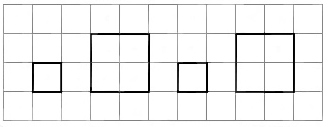       2. Рассмотри каждую пару квадратов. В верхнем квадрате поставлено несколько точек. Дорисуй точки в нижнем квадрате, чтобы их было: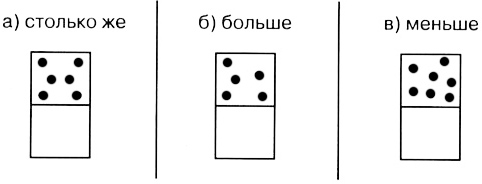 Вариант 2
      1. Смотри и продолжай: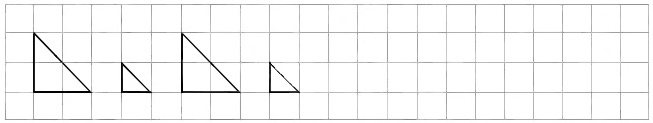       2. Рассмотри каждую пару квадратов. В верхнем квадрате поставлено несколько точек. Дорисуй точки в нижнем квадрате, чтобы их было: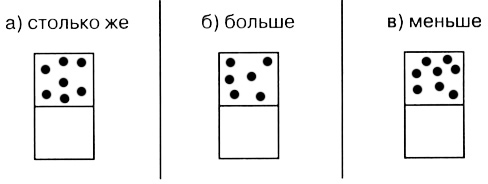 Контрольная работа № 2Вариант 1
      1. Какое число пропущено: 1, 2, 3, 5, 6? Запиши.
      2. Реши примеры:      3. Сравни количество точек внутри и вне квадрата. Восстанови записи: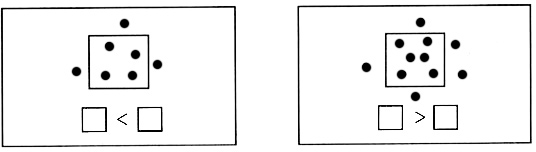       4. Смотри, пиши и продолжай: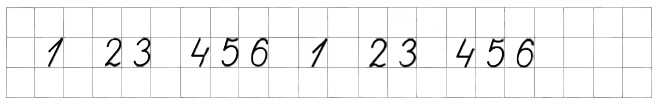 
Вариант 2
      1. Какое число пропущено: 1, 2, 3, 4, 6? Запиши.
      2. Реши примеры:      3. Сравни количество точек внутри и вне круга. Восстанови записи: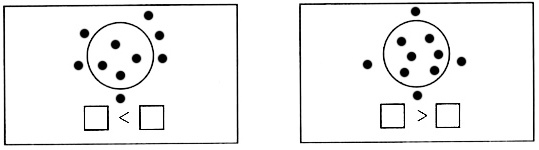       4. Смотри, пиши и продолжай: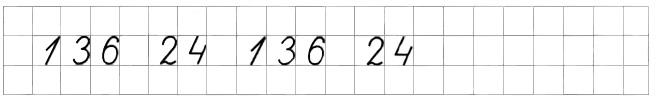 Контрольная работа № 3Вариант 1      1. Смотри, пиши и продолжай:
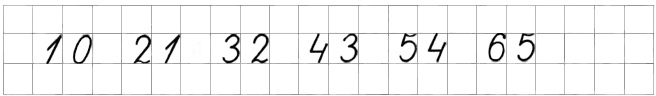       2. Начерти отрезок АБ длиной 7 клеток. Отметь на нем точку М так, чтобы длина АМ составляла 3 клетки.
      3. Заполни пустые квадраты: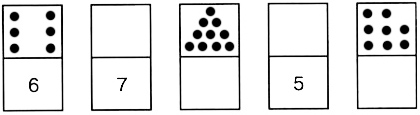       4. Реши примеры:      5. В букете было 4 белые розы и 3 красные. Сколько всего роз было в букете?Вариант 2
      1. Смотри, пиши и продолжай:
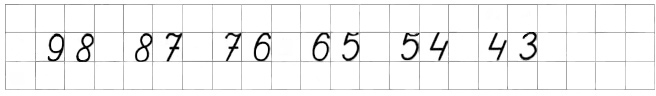       2. Начерти отрезок ВД длиной 6 клеток. Отметь на нем точку С так, чтобы длина СД составляла 4 клетки.
      3. Заполни пустые квадраты: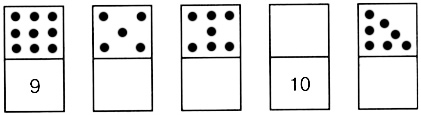       4. Реши примеры:      5. У Маши было 7 открыток. Из них 2 открытки она подарила подруге. Сколько открыток осталось у Маши?Контрольная № 4Вариант 1
      1. Измерь длину отрезка АБ: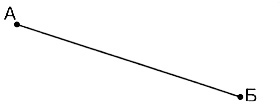       2. Сравни:
      3 см и 2 см + 1 см           6 см – 3 см и 6 см – 2 см      3. Вычисли:      4. В одной коробке было 3 простых карандаша и столько же в другой коробке. Сколько простых карандашей было в двух коробках?
      5. На кормушке клевали зернышки 4 воробья, а снегирей столько же, но без 3 птиц. Сколько снегирей было на кормушке?Вариант 2      1. Измерь длину отрезка АБ: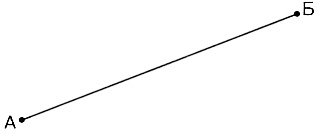       2. Сравни:
4 см и 3 см + 2 см           8 см – 2 см и 8 см – 3 см      3. Вычисли:      4. Вася нашел 4 еловые шишки и столько же сосновых. Сколько всего шишек нашел Вася?
      5. В гараже стояли 3 легковые машины, а грузовых столько же и еще 2 машины. Сколько грузовых машин было в гараже?Контрольная работа № 5Вариант 1
      1. Вычисли:      2. Сравни:
7 кг – 5 кг и 9 кг – 6 кг      2 см + 6 см и 10 см – 2 см      3. Начерти отрезок на 3 см короче отрезка АБ: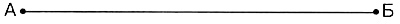       4. Масса дыни 6 кг, а арбуза 4 кг. На сколько килограммов дыня тяжелее арбуза?
      5. Света купила 2 тетради в клетку, а в линейку — на 5 тетрадей больше. Сколько всего тетрадей купила Света?Вариант 2
      1. Вычисли:      2. Сравни:
      3 см + 5 см и 10 см – 4 см         9 кг – 6 кг и 2 кг + 2 кг      3. Начерти отрезок на 2 см длиннее отрезка АБ:

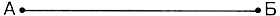       4. В банке было 3 кг варенья, а в кастрюле — 5 кг. На сколько килограммов варенья больше в кастрюле, чем в банке?
      5. Мама купила 5 кг картофеля, а капусты на 2 кг меньше. Сколько всего килограммов овощей купила мама?Контрольная работа № 6      Вариант 1
      1. Дорисуй и допиши:
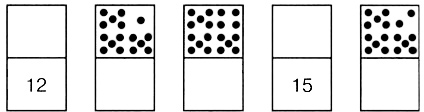       2. Выполни действия:      3. Запиши длину отрезка в сантиметрах: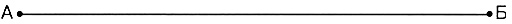       4. Мама испекла пирожки. За обедом съели 10 пирожков, а за ужином 6 пирожков. Сколько всего пирожков съели за обедом и за ужином вместе?
      5. Во дворе школы играли 10 мальчиков. Потом пришли еще 5 мальчиков, а 3 мальчика ушли домой. Сколько мальчиков осталось во дворе?Вариант 2
      1. Дорисуй и допиши:

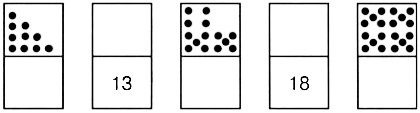       2. Выполни действия:      3. Запиши длину отрезка в сантиметрах:      4. Со склада стройматериалов на одной машине увезли 9 бревен, а на другой машине увезли 10 бревен. Сколько всего бревен увезли со склада на двух машинах?
      5. В автобусе было 16 пассажиров. Потом на остановке 5 пассажиров вышли из автобуса, а 2 вошли в автобус. Сколько пассажиров стало в автобусе?Контрольная работа № 7      Вариант 1
      1. Заполни пропуски:
      2. Сравни:
1 дм 2 см и 11 см            16 см – 12 см и 1 дм – 7 см
      3. Выполни действия:      4. Начерти отрезок длиной 1 дм 5 см.
      5. В спортивной секции занимаются 8 девочек, а мальчиков на 4 больше. Сколько всего ребят занимаются в секции?Вариант 2
      1. Заполни пропуски:
      2. Сравни:
14 см и 1 дм 5 см            19 см – 5 см и 1 дм + 4 см      3. Выполни действия:      4. Начерти отрезок длиной 1 дм 2 см.
      5. В саду растет 9 яблонь, а слив — на 2 дерева больше. Сколько всего яблонь и слив растет в саду?ИТОГОВАЯ КОНТРОЛЬНАЯ РАБОТА 
ЗА 1 КЛАСCВариант 1
      1. Выполни действия:      2. Начерти квадрат со стороной 3 см.
      3. Сравни:      4. Для детского сада купили 9 мячей, а кукол — на 3 меньше. Сколько всего игрушек купили для детского сада?Вариант 2
      1. Выполни действия:      2. Начерти квадрат со стороной 2 см.
      3. Сравни:
      4. В пакете было 8 шоколадных пряников, а мятных — на 3 больше. Сколько всего пряников было в пакете?Календарно - тематическое планирование по математике № п/пЧетверть/полугодиеПродолжительностьТемаКол-вочасовКонтроль1I четверть1.09.14-01.11.14Сравнение и счет предметов12 ч7.10 Контрольная работа № 130.10 Контрольная работа № 21I четверть1.09.14-01.11.14Множества и действия над ними9 ч7.10 Контрольная работа № 130.10 Контрольная работа № 21I четверть1.09.14-01.11.14Числа от 1 до 10. Число 0. Нумерация15 ч7.10 Контрольная работа № 130.10 Контрольная работа № 21I четвертьИтого по плануИтого по плану362II четверть10.11.14-31.12.14Числа от 1 до 10. Число 0. Нумерация (продолжение)9 ч25.11 Контрольная работа № 325.12 Контрольная работа № 42II четверть10.11.14-31.12.14Числа от 1 до 10. Число 0. Сложение и вычитание17 ч25.11 Контрольная работа № 325.12 Контрольная работа № 42II четверть10.11.14-31.12.14Числа от 1 до 10. Число 0. Сложение и вычитание (продолжение)5 ч25.11 Контрольная работа № 325.12 Контрольная работа № 42II четвертьИтого по плануИтого по плану313III четверть12.01.15-17.03.15Числа от 1 до 10. Число 0. Сложение и вычитание (продолжение)32 ч19.02 Контрольная работа № 53III четвертьИтого по плануИтого по плану324IVчетверть30.03.15-30.05.15Числа от 1 до 10. Число 0. Сложение и вычитание (продолжение)5 ч2.04 Контрольная работа № 621.04 Контрольная работа № 728.04 Итоговая контрольная работа 4IVчетверть30.03.15-30.05.15Числа от 11 до 20. Нумерация6 ч2.04 Контрольная работа № 621.04 Контрольная работа № 728.04 Итоговая контрольная работа 4IVчетверть30.03.15-30.05.15Числа от 11 до 20. Сложение и вычитание25 ч2.04 Контрольная работа № 621.04 Контрольная работа № 728.04 Итоговая контрольная работа 4IVчетвертьИтого по плану33Итого за учебный годИтого за учебный год132      2 + 1         3 – 1
      4 – 1         5 + 1      2 – 1          4 + 1
      3 + 1          6 – 1   1 + 5         7 + 2       2 – 1 + 2
   6 – 3         9 – 4       4 + 4 – 5
   4 + 5         1 + 8       5 – 3 + 1   6 + 2         5 + 3       3 + 3 – 4
   3 + 4         8 – 7       2 – 1 + 9
   7 – 1         2 + 6       4 – 3 + 2      5 + 2         6 – 2 + 3
      9 – 4         7 + 3 – 4      7 – 3         9 – 2 + 4
      5 + 4         4 + 3 – 2      4 + 5         9 – 3 – 2
      8 – 3         4 – 0 + 6      2 + 6         9 – 7 + 2
      7 – 5         4 + 5 – 8      10 + 5       15 – 10            18 – 3 + 1
      15 – 5       13 + 4              4 + 10 – 2      10 + 2       12 – 10      16 – 4 + 2
      12 – 2       15 + 3        3 + 10 – 1      15 = 10 + ϒ    13 = 9 + ϒ
      12 = ϒ + 2      16 = ϒ + 8      6 + 9         18 – 7        4 + 8 – 11
      14 – 13      20 – 16     12 + 3 – 9       14 + 10 + ϒ     17 = 8 + ϒ
       19 = ϒ + 9       12 = ϒ + 6      8 + 5         14 – 6        9 + 7 – 12
      17 – 12      20 – 13     16 – 8 + 7      6 + 10       15 – 11      13 + 7
      18 – 10      5 + 9         17 – 8      13 кг и 14 кг     3 л + 8 л и 11 л
      11 см и 9 см     1 дм 7 см и 18 см      12 + 5       19 – 14     4 + 10
      20 – 10      6 + 7       14 – 9      15 кг и 12 кг        6 л + 7 л и 14 л
      8 см и 11 см        1 дм 5 см и 16 смДата№урокаТема урокаЭлементы содержания образованияОсновные средства обученияПланируемые результатыПланируемые результатыДата№урокаТема урокаЭлементы содержания образованияОсновные средства обученияпредметныеметапредметныеСравнение и счет предметов (12 ч)Сравнение и счет предметов (12 ч)Сравнение и счет предметов (12 ч)Сравнение и счет предметов (12 ч)Сравнение и счет предметов (12 ч)Сравнение и счет предметов (12 ч)Сравнение и счет предметов (12 ч)1.091Какая бывает формаСравнение предметов по форме. Форма плоских геометрических фигур: круглая, прямоугольная, квадратная, треугольная, овальнаяУчебник «Математика», ч. 1. Рабочая тетрадь №1. Методическое пособие. Наглядный и раздаточный материал. ИКТОпределять расположение предметов в пространстве, используя слова перед, за, между, справа, слева, на, над, под, в. Сравнивать предметы по величине, по цвету, по форме. Употреблять в речи понятия «больше», «меньше», «столько же». Считать в пределах 10 в прямой и обратной последовательности. Правильно употреблять в речи математические понятия. 
Применение  вербальных и невербальных форм общения с учителем, друг с другом; составление и построение делового диалога.Выполнение  диагностических заданий. Участие в играх на осуществление классификации предметов по определенному признаку; выявление собственных проблем в знаниях и умениях. Обсуждение и выведение правил дидактической игры; высказывание позиции школьника; изображение фигур.Распознавание и называние  геометрических форм в окружающем мире. Соотнесение реальных предметов с моделями рассматриваемых геометрических тел; сравнение геометрических фигур.- осознание себя и предметов в пространстве (Где я? Какой я?); - освоение способов определения предметов в пространстве (включая порядковый счёт), способов сравнения предметов;- осмысление себя и предметов в пространстве; - формирование ответов на вопросы; описание предметов; построение рассуждений о значении понятий "предмет", "квадрат", "треугольник", "четырехугольник", "круг", "прямоугольник", "признак предмета";- осуществление анализа предметов с выделением существенных признаков (цвет, форма, размер), сравнение групп предметов;- принимать и сохранять учебную задачу;- построение фраз с использованиемматематических терминов;- выстраивать коммуникативно-речевые действия, конструктивные способы взаимодействия с окружающими;- имеют желание учиться, адекватное представление о поведении в процессе учебной деятельности2.092Разговор о величинеСравнение предметов по размерам. Установление отношений: больше — меньше, шире — уже, выше — ниже, длиннее — короче и др.Учебник «Математика», ч. 1. Рабочая тетрадь №1. Методическое пособие. Наглядный и раздаточный материал. ИКТОпределять расположение предметов в пространстве, используя слова перед, за, между, справа, слева, на, над, под, в. Сравнивать предметы по величине, по цвету, по форме. Употреблять в речи понятия «больше», «меньше», «столько же». Считать в пределах 10 в прямой и обратной последовательности. Правильно употреблять в речи математические понятия. 
Применение  вербальных и невербальных форм общения с учителем, друг с другом; составление и построение делового диалога.Выполнение  диагностических заданий. Участие в играх на осуществление классификации предметов по определенному признаку; выявление собственных проблем в знаниях и умениях. Обсуждение и выведение правил дидактической игры; высказывание позиции школьника; изображение фигур.Распознавание и называние  геометрических форм в окружающем мире. Соотнесение реальных предметов с моделями рассматриваемых геометрических тел; сравнение геометрических фигур.- осознание себя и предметов в пространстве (Где я? Какой я?); - освоение способов определения предметов в пространстве (включая порядковый счёт), способов сравнения предметов;- осмысление себя и предметов в пространстве; - формирование ответов на вопросы; описание предметов; построение рассуждений о значении понятий "предмет", "квадрат", "треугольник", "четырехугольник", "круг", "прямоугольник", "признак предмета";- осуществление анализа предметов с выделением существенных признаков (цвет, форма, размер), сравнение групп предметов;- принимать и сохранять учебную задачу;- построение фраз с использованиемматематических терминов;- выстраивать коммуникативно-речевые действия, конструктивные способы взаимодействия с окружающими;- имеют желание учиться, адекватное представление о поведении в процессе учебной деятельности3.093Расположение предметовРасположение предметов в пространстве. Ориентация на плоскости и в пространстве с использованием слов: на, над, под, между, слева, справа, перед, за, вверху, внизуУчебник «Математика», ч. 1. Рабочая тетрадь №1. Методическое пособие. Наглядный и раздаточный материал. ИКТОпределять расположение предметов в пространстве, используя слова перед, за, между, справа, слева, на, над, под, в. Сравнивать предметы по величине, по цвету, по форме. Употреблять в речи понятия «больше», «меньше», «столько же». Считать в пределах 10 в прямой и обратной последовательности. Правильно употреблять в речи математические понятия. 
Применение  вербальных и невербальных форм общения с учителем, друг с другом; составление и построение делового диалога.Выполнение  диагностических заданий. Участие в играх на осуществление классификации предметов по определенному признаку; выявление собственных проблем в знаниях и умениях. Обсуждение и выведение правил дидактической игры; высказывание позиции школьника; изображение фигур.Распознавание и называние  геометрических форм в окружающем мире. Соотнесение реальных предметов с моделями рассматриваемых геометрических тел; сравнение геометрических фигур.- осознание себя и предметов в пространстве (Где я? Какой я?); - освоение способов определения предметов в пространстве (включая порядковый счёт), способов сравнения предметов;- осмысление себя и предметов в пространстве; - формирование ответов на вопросы; описание предметов; построение рассуждений о значении понятий "предмет", "квадрат", "треугольник", "четырехугольник", "круг", "прямоугольник", "признак предмета";- осуществление анализа предметов с выделением существенных признаков (цвет, форма, размер), сравнение групп предметов;- принимать и сохранять учебную задачу;- построение фраз с использованиемматематических терминов;- выстраивать коммуникативно-речевые действия, конструктивные способы взаимодействия с окружающими;- имеют желание учиться, адекватное представление о поведении в процессе учебной деятельности4.094Количественный счет предметовСчёт предметов в пределах 10: прямой и обратный. Количественные числительные: один, два, три и т. д.Учебник «Математика», ч. 1. Рабочая тетрадь №1. Методическое пособие. Наглядный и раздаточный материал. ИКТОпределять расположение предметов в пространстве, используя слова перед, за, между, справа, слева, на, над, под, в. Сравнивать предметы по величине, по цвету, по форме. Употреблять в речи понятия «больше», «меньше», «столько же». Считать в пределах 10 в прямой и обратной последовательности. Правильно употреблять в речи математические понятия. 
Применение  вербальных и невербальных форм общения с учителем, друг с другом; составление и построение делового диалога.Выполнение  диагностических заданий. Участие в играх на осуществление классификации предметов по определенному признаку; выявление собственных проблем в знаниях и умениях. Обсуждение и выведение правил дидактической игры; высказывание позиции школьника; изображение фигур.Распознавание и называние  геометрических форм в окружающем мире. Соотнесение реальных предметов с моделями рассматриваемых геометрических тел; сравнение геометрических фигур.- осознание себя и предметов в пространстве (Где я? Какой я?); - освоение способов определения предметов в пространстве (включая порядковый счёт), способов сравнения предметов;- осмысление себя и предметов в пространстве; - формирование ответов на вопросы; описание предметов; построение рассуждений о значении понятий "предмет", "квадрат", "треугольник", "четырехугольник", "круг", "прямоугольник", "признак предмета";- осуществление анализа предметов с выделением существенных признаков (цвет, форма, размер), сравнение групп предметов;- принимать и сохранять учебную задачу;- построение фраз с использованиемматематических терминов;- выстраивать коммуникативно-речевые действия, конструктивные способы взаимодействия с окружающими;- имеют желание учиться, адекватное представление о поведении в процессе учебной деятельности8.095Порядковый счет предметовУпорядочивание предметов. Знакомство с порядковыми числительными: первый, второй… Порядковый счётУчебник «Математика», ч. 1. Рабочая тетрадь №1. Методическое пособие. Наглядный и раздаточный материал. ИКТОпределять расположение предметов в пространстве, используя слова перед, за, между, справа, слева, на, над, под, в. Сравнивать предметы по величине, по цвету, по форме. Употреблять в речи понятия «больше», «меньше», «столько же». Считать в пределах 10 в прямой и обратной последовательности. Правильно употреблять в речи математические понятия. 
Применение  вербальных и невербальных форм общения с учителем, друг с другом; составление и построение делового диалога.Выполнение  диагностических заданий. Участие в играх на осуществление классификации предметов по определенному признаку; выявление собственных проблем в знаниях и умениях. Обсуждение и выведение правил дидактической игры; высказывание позиции школьника; изображение фигур.Распознавание и называние  геометрических форм в окружающем мире. Соотнесение реальных предметов с моделями рассматриваемых геометрических тел; сравнение геометрических фигур.- осознание себя и предметов в пространстве (Где я? Какой я?); - освоение способов определения предметов в пространстве (включая порядковый счёт), способов сравнения предметов;- осмысление себя и предметов в пространстве; - формирование ответов на вопросы; описание предметов; построение рассуждений о значении понятий "предмет", "квадрат", "треугольник", "четырехугольник", "круг", "прямоугольник", "признак предмета";- осуществление анализа предметов с выделением существенных признаков (цвет, форма, размер), сравнение групп предметов;- принимать и сохранять учебную задачу;- построение фраз с использованиемматематических терминов;- выстраивать коммуникативно-речевые действия, конструктивные способы взаимодействия с окружающими;- имеют желание учиться, адекватное представление о поведении в процессе учебной деятельности9.096Чем похожи? Чем различаются?Сравнение предметов по форме, размерам и другим признакам, выявление свойств предметов, нахождение предметов, обладающих заданными свойствами, выявление общего у разных предметов, нахождение различия у предметов, сходных в каком-то отношенииУчебник «Математика», ч. 1. Рабочая тетрадь №1. Методическое пособие. Наглядный и раздаточный материал. ИКТОпределять расположение предметов в пространстве, используя слова перед, за, между, справа, слева, на, над, под, в. Сравнивать предметы по величине, по цвету, по форме. Употреблять в речи понятия «больше», «меньше», «столько же». Считать в пределах 10 в прямой и обратной последовательности. Правильно употреблять в речи математические понятия. 
Применение  вербальных и невербальных форм общения с учителем, друг с другом; составление и построение делового диалога.Выполнение  диагностических заданий. Участие в играх на осуществление классификации предметов по определенному признаку; выявление собственных проблем в знаниях и умениях. Обсуждение и выведение правил дидактической игры; высказывание позиции школьника; изображение фигур.Распознавание и называние  геометрических форм в окружающем мире. Соотнесение реальных предметов с моделями рассматриваемых геометрических тел; сравнение геометрических фигур.- осознание себя и предметов в пространстве (Где я? Какой я?); - освоение способов определения предметов в пространстве (включая порядковый счёт), способов сравнения предметов;- осмысление себя и предметов в пространстве; - формирование ответов на вопросы; описание предметов; построение рассуждений о значении понятий "предмет", "квадрат", "треугольник", "четырехугольник", "круг", "прямоугольник", "признак предмета";- осуществление анализа предметов с выделением существенных признаков (цвет, форма, размер), сравнение групп предметов;- принимать и сохранять учебную задачу;- построение фраз с использованиемматематических терминов;- выстраивать коммуникативно-речевые действия, конструктивные способы взаимодействия с окружающими;- имеют желание учиться, адекватное представление о поведении в процессе учебной деятельности10.097Расположение предметов по размеруРасположение предметов по величине в порядке увеличения или уменьшенияУчебник «Математика», ч. 1. Рабочая тетрадь №1. Методическое пособие. Наглядный и раздаточный материал. ИКТОпределять расположение предметов в пространстве, используя слова перед, за, между, справа, слева, на, над, под, в. Сравнивать предметы по величине, по цвету, по форме. Употреблять в речи понятия «больше», «меньше», «столько же». Считать в пределах 10 в прямой и обратной последовательности. Правильно употреблять в речи математические понятия. 
Применение  вербальных и невербальных форм общения с учителем, друг с другом; составление и построение делового диалога.Выполнение  диагностических заданий. Участие в играх на осуществление классификации предметов по определенному признаку; выявление собственных проблем в знаниях и умениях. Обсуждение и выведение правил дидактической игры; высказывание позиции школьника; изображение фигур.Распознавание и называние  геометрических форм в окружающем мире. Соотнесение реальных предметов с моделями рассматриваемых геометрических тел; сравнение геометрических фигур.- осознание себя и предметов в пространстве (Где я? Какой я?); - освоение способов определения предметов в пространстве (включая порядковый счёт), способов сравнения предметов;- осмысление себя и предметов в пространстве; - формирование ответов на вопросы; описание предметов; построение рассуждений о значении понятий "предмет", "квадрат", "треугольник", "четырехугольник", "круг", "прямоугольник", "признак предмета";- осуществление анализа предметов с выделением существенных признаков (цвет, форма, размер), сравнение групп предметов;- принимать и сохранять учебную задачу;- построение фраз с использованиемматематических терминов;- выстраивать коммуникативно-речевые действия, конструктивные способы взаимодействия с окружающими;- имеют желание учиться, адекватное представление о поведении в процессе учебной деятельности11.098Столько же. Больше. МеньшеСравнение двух групп предметов с объединением предметов в пары: столько же, больше, меньшеУчебник «Математика», ч. 1. Рабочая тетрадь №1. Методическое пособие. Наглядный и раздаточный материал. ИКТОпределять расположение предметов в пространстве, используя слова перед, за, между, справа, слева, на, над, под, в. Сравнивать предметы по величине, по цвету, по форме. Употреблять в речи понятия «больше», «меньше», «столько же». Считать в пределах 10 в прямой и обратной последовательности. Правильно употреблять в речи математические понятия. 
Применение  вербальных и невербальных форм общения с учителем, друг с другом; составление и построение делового диалога.Выполнение  диагностических заданий. Участие в играх на осуществление классификации предметов по определенному признаку; выявление собственных проблем в знаниях и умениях. Обсуждение и выведение правил дидактической игры; высказывание позиции школьника; изображение фигур.Распознавание и называние  геометрических форм в окружающем мире. Соотнесение реальных предметов с моделями рассматриваемых геометрических тел; сравнение геометрических фигур.- осознание себя и предметов в пространстве (Где я? Какой я?); - освоение способов определения предметов в пространстве (включая порядковый счёт), способов сравнения предметов;- осмысление себя и предметов в пространстве; - формирование ответов на вопросы; описание предметов; построение рассуждений о значении понятий "предмет", "квадрат", "треугольник", "четырехугольник", "круг", "прямоугольник", "признак предмета";- осуществление анализа предметов с выделением существенных признаков (цвет, форма, размер), сравнение групп предметов;- принимать и сохранять учебную задачу;- построение фраз с использованиемматематических терминов;- выстраивать коммуникативно-речевые действия, конструктивные способы взаимодействия с окружающими;- имеют желание учиться, адекватное представление о поведении в процессе учебной деятельности15.099Что сначала? Что потом?Распределение событий по времени: сначала, потом, до, после, раньше, позже. Направление движения. Упражнения на составление маршрутов движения и кодирование маршрутов по заданному описанию. Чтение маршрутовУчебник «Математика», ч. 1. Рабочая тетрадь №1. Методическое пособие. Наглядный и раздаточный материал. ИКТОпределять расположение предметов в пространстве, используя слова перед, за, между, справа, слева, на, над, под, в. Сравнивать предметы по величине, по цвету, по форме. Употреблять в речи понятия «больше», «меньше», «столько же». Считать в пределах 10 в прямой и обратной последовательности. Правильно употреблять в речи математические понятия. 
Применение  вербальных и невербальных форм общения с учителем, друг с другом; составление и построение делового диалога.Выполнение  диагностических заданий. Участие в играх на осуществление классификации предметов по определенному признаку; выявление собственных проблем в знаниях и умениях. Обсуждение и выведение правил дидактической игры; высказывание позиции школьника; изображение фигур.Распознавание и называние  геометрических форм в окружающем мире. Соотнесение реальных предметов с моделями рассматриваемых геометрических тел; сравнение геометрических фигур.- осознание себя и предметов в пространстве (Где я? Какой я?); - освоение способов определения предметов в пространстве (включая порядковый счёт), способов сравнения предметов;- осмысление себя и предметов в пространстве; - формирование ответов на вопросы; описание предметов; построение рассуждений о значении понятий "предмет", "квадрат", "треугольник", "четырехугольник", "круг", "прямоугольник", "признак предмета";- осуществление анализа предметов с выделением существенных признаков (цвет, форма, размер), сравнение групп предметов;- принимать и сохранять учебную задачу;- построение фраз с использованиемматематических терминов;- выстраивать коммуникативно-речевые действия, конструктивные способы взаимодействия с окружающими;- имеют желание учиться, адекватное представление о поведении в процессе учебной деятельности16.0910На сколько больше? На сколько меньше?Сравнение численностей двух множеств предметов: много — мало, немного, больше — меньше, столько же, поровну. Два способа уравнивания численностей множеств. Разностное сравнение численностей множеств: на сколько больше? На сколько меньше?Учебник «Математика», ч. 1. Рабочая тетрадь №1. Методическое пособие. Наглядный и раздаточный материал. ИКТОпределять расположение предметов в пространстве, используя слова перед, за, между, справа, слева, на, над, под, в. Сравнивать предметы по величине, по цвету, по форме. Употреблять в речи понятия «больше», «меньше», «столько же». Считать в пределах 10 в прямой и обратной последовательности. Правильно употреблять в речи математические понятия. 
Применение  вербальных и невербальных форм общения с учителем, друг с другом; составление и построение делового диалога.Выполнение  диагностических заданий. Участие в играх на осуществление классификации предметов по определенному признаку; выявление собственных проблем в знаниях и умениях. Обсуждение и выведение правил дидактической игры; высказывание позиции школьника; изображение фигур.Распознавание и называние  геометрических форм в окружающем мире. Соотнесение реальных предметов с моделями рассматриваемых геометрических тел; сравнение геометрических фигур.- осознание себя и предметов в пространстве (Где я? Какой я?); - освоение способов определения предметов в пространстве (включая порядковый счёт), способов сравнения предметов;- осмысление себя и предметов в пространстве; - формирование ответов на вопросы; описание предметов; построение рассуждений о значении понятий "предмет", "квадрат", "треугольник", "четырехугольник", "круг", "прямоугольник", "признак предмета";- осуществление анализа предметов с выделением существенных признаков (цвет, форма, размер), сравнение групп предметов;- принимать и сохранять учебную задачу;- построение фраз с использованиемматематических терминов;- выстраивать коммуникативно-речевые действия, конструктивные способы взаимодействия с окружающими;- имеют желание учиться, адекватное представление о поведении в процессе учебной деятельности17.0911На сколько больше? На сколько меньше?Сравнение численностей двух множеств предметов: много — мало, немного, больше — меньше, столько же, поровну. Два способа уравнивания численностей множеств. Разностное сравнение численностей множеств: на сколько больше? На сколько меньше?Учебник «Математика», ч. 1. Рабочая тетрадь №1. Методическое пособие. Наглядный и раздаточный материал. ИКТОпределять расположение предметов в пространстве, используя слова перед, за, между, справа, слева, на, над, под, в. Сравнивать предметы по величине, по цвету, по форме. Употреблять в речи понятия «больше», «меньше», «столько же». Считать в пределах 10 в прямой и обратной последовательности. Правильно употреблять в речи математические понятия. 
Применение  вербальных и невербальных форм общения с учителем, друг с другом; составление и построение делового диалога.Выполнение  диагностических заданий. Участие в играх на осуществление классификации предметов по определенному признаку; выявление собственных проблем в знаниях и умениях. Обсуждение и выведение правил дидактической игры; высказывание позиции школьника; изображение фигур.Распознавание и называние  геометрических форм в окружающем мире. Соотнесение реальных предметов с моделями рассматриваемых геометрических тел; сравнение геометрических фигур.- осознание себя и предметов в пространстве (Где я? Какой я?); - освоение способов определения предметов в пространстве (включая порядковый счёт), способов сравнения предметов;- осмысление себя и предметов в пространстве; - формирование ответов на вопросы; описание предметов; построение рассуждений о значении понятий "предмет", "квадрат", "треугольник", "четырехугольник", "круг", "прямоугольник", "признак предмета";- осуществление анализа предметов с выделением существенных признаков (цвет, форма, размер), сравнение групп предметов;- принимать и сохранять учебную задачу;- построение фраз с использованиемматематических терминов;- выстраивать коммуникативно-речевые действия, конструктивные способы взаимодействия с окружающими;- имеют желание учиться, адекватное представление о поведении в процессе учебной деятельности18.0912Урок повторения и самоконтроляВыполнение упражнений на повторение закрепление изученного материалаУчебник «Математика», ч. 1. Рабочая тетрадь №1. Методическое пособие. Наглядный и раздаточный материал. ИКТОпределять расположение предметов в пространстве, используя слова перед, за, между, справа, слева, на, над, под, в. Сравнивать предметы по величине, по цвету, по форме. Употреблять в речи понятия «больше», «меньше», «столько же». Считать в пределах 10 в прямой и обратной последовательности. Правильно употреблять в речи математические понятия. 
Применение  вербальных и невербальных форм общения с учителем, друг с другом; составление и построение делового диалога.Выполнение  диагностических заданий. Участие в играх на осуществление классификации предметов по определенному признаку; выявление собственных проблем в знаниях и умениях. Обсуждение и выведение правил дидактической игры; высказывание позиции школьника; изображение фигур.Распознавание и называние  геометрических форм в окружающем мире. Соотнесение реальных предметов с моделями рассматриваемых геометрических тел; сравнение геометрических фигур.- осознание себя и предметов в пространстве (Где я? Какой я?); - освоение способов определения предметов в пространстве (включая порядковый счёт), способов сравнения предметов;- осмысление себя и предметов в пространстве; - формирование ответов на вопросы; описание предметов; построение рассуждений о значении понятий "предмет", "квадрат", "треугольник", "четырехугольник", "круг", "прямоугольник", "признак предмета";- осуществление анализа предметов с выделением существенных признаков (цвет, форма, размер), сравнение групп предметов;- принимать и сохранять учебную задачу;- построение фраз с использованиемматематических терминов;- выстраивать коммуникативно-речевые действия, конструктивные способы взаимодействия с окружающими;- имеют желание учиться, адекватное представление о поведении в процессе учебной деятельностиМножества и действия с ними (9 ч)Множества и действия с ними (9 ч)Множества и действия с ними (9 ч)Множества и действия с ними (9 ч)Множества и действия с ними (9 ч)Множества и действия с ними (9 ч)Множества и действия с ними (9 ч)22.0913Множество. Элемент множества.Рассмотрение различных конечных множеств предметов или фигур, выделение элементов этих множеств, группировка предметов или фигур по некоторому общему признаку, определение характеристического свойства заданного множества, задание множества перечислением его элементов. Учебник «Математика», ч. 1. Рабочая тетрадь №1. Методическое пособие. Наглядный и раздаточный материал. ИКТОбразовывать и находить множество: объединять предметы в группы и выделять предмет из группы предметов. Различать геометрические фигуры: точки, прямые и кривые линии. Правильно употреблять в речи математические понятия. Называние признака и нахождение предмета по заданному признаку.Разбивание группы предметов на части по заданному признаку (цвету, форме, размеру), анализ и сравнение состава групп предметов.Участие в решении учебной задачи; слушание и принятие данного учителем задания, планирование действия согласно поставленной задаче, выявление собственных проблем в знаниях и умениях; использование творческих способностей при выполнении заданий (раскрашивание предметов заданного признака одним цветом); использование моделей и схем для решения задач; построение речевого высказывания в устной форме ("одинаковые", "разные", целое, часть).Определение учебной задачи: знакомство с числом 1 и цифрой 1, описание расположения предметов (справа, слева, посередине). Соотношение числа 1 с количеством предметов, письмо цифры 1; описание расположения предметов.- осознание математических составляющих окружающего мира; - освоение способов объединения предметов и выделения их из группы по определённым признакам;-  определить цель деятельности на уроке с помощью учителя и самостоятельно; - высказывать свою версию, пытаться предлагать способ решения;- договариваться и приходить к общему решению в совместной деятельности, использовать свою речь для регуляции своего действия;- осмысление понятия «множество» на предметноконкретном уровне; -различение, изображение, определение точки, прямой и кривой линии, замкнутой и незамкнутой линии; -добывание новых знаний: извлечение информации, представленной в разных формах (схема, иллюстрация);  - сравнение, классификация по заданным критериям (виды линий, отрезки);- умение аргументировать;- определять цель деятельности на уроке с помощью учителя, пытаться предлагать свой способ решения;-договариваться и приходить к общему решению в совместной деятельности (в ходе дидактической игры); использовать речь для регуляции своего действия;- осознают правила взаимодействия в группе23.0914Части множества.Разбиение множества предметов на группы в соответствии с указанными признаками.Учебник «Математика», ч. 1. Рабочая тетрадь №1. Методическое пособие. Наглядный и раздаточный материал. ИКТОбразовывать и находить множество: объединять предметы в группы и выделять предмет из группы предметов. Различать геометрические фигуры: точки, прямые и кривые линии. Правильно употреблять в речи математические понятия. Называние признака и нахождение предмета по заданному признаку.Разбивание группы предметов на части по заданному признаку (цвету, форме, размеру), анализ и сравнение состава групп предметов.Участие в решении учебной задачи; слушание и принятие данного учителем задания, планирование действия согласно поставленной задаче, выявление собственных проблем в знаниях и умениях; использование творческих способностей при выполнении заданий (раскрашивание предметов заданного признака одним цветом); использование моделей и схем для решения задач; построение речевого высказывания в устной форме ("одинаковые", "разные", целое, часть).Определение учебной задачи: знакомство с числом 1 и цифрой 1, описание расположения предметов (справа, слева, посередине). Соотношение числа 1 с количеством предметов, письмо цифры 1; описание расположения предметов.- осознание математических составляющих окружающего мира; - освоение способов объединения предметов и выделения их из группы по определённым признакам;-  определить цель деятельности на уроке с помощью учителя и самостоятельно; - высказывать свою версию, пытаться предлагать способ решения;- договариваться и приходить к общему решению в совместной деятельности, использовать свою речь для регуляции своего действия;- осмысление понятия «множество» на предметноконкретном уровне; -различение, изображение, определение точки, прямой и кривой линии, замкнутой и незамкнутой линии; -добывание новых знаний: извлечение информации, представленной в разных формах (схема, иллюстрация);  - сравнение, классификация по заданным критериям (виды линий, отрезки);- умение аргументировать;- определять цель деятельности на уроке с помощью учителя, пытаться предлагать свой способ решения;-договариваться и приходить к общему решению в совместной деятельности (в ходе дидактической игры); использовать речь для регуляции своего действия;- осознают правила взаимодействия в группе24.0915Части множества.Разбиение множества предметов на группы в соответствии с указанными признаками.Учебник «Математика», ч. 1. Рабочая тетрадь №1. Методическое пособие. Наглядный и раздаточный материал. ИКТОбразовывать и находить множество: объединять предметы в группы и выделять предмет из группы предметов. Различать геометрические фигуры: точки, прямые и кривые линии. Правильно употреблять в речи математические понятия. Называние признака и нахождение предмета по заданному признаку.Разбивание группы предметов на части по заданному признаку (цвету, форме, размеру), анализ и сравнение состава групп предметов.Участие в решении учебной задачи; слушание и принятие данного учителем задания, планирование действия согласно поставленной задаче, выявление собственных проблем в знаниях и умениях; использование творческих способностей при выполнении заданий (раскрашивание предметов заданного признака одним цветом); использование моделей и схем для решения задач; построение речевого высказывания в устной форме ("одинаковые", "разные", целое, часть).Определение учебной задачи: знакомство с числом 1 и цифрой 1, описание расположения предметов (справа, слева, посередине). Соотношение числа 1 с количеством предметов, письмо цифры 1; описание расположения предметов.- осознание математических составляющих окружающего мира; - освоение способов объединения предметов и выделения их из группы по определённым признакам;-  определить цель деятельности на уроке с помощью учителя и самостоятельно; - высказывать свою версию, пытаться предлагать способ решения;- договариваться и приходить к общему решению в совместной деятельности, использовать свою речь для регуляции своего действия;- осмысление понятия «множество» на предметноконкретном уровне; -различение, изображение, определение точки, прямой и кривой линии, замкнутой и незамкнутой линии; -добывание новых знаний: извлечение информации, представленной в разных формах (схема, иллюстрация);  - сравнение, классификация по заданным критериям (виды линий, отрезки);- умение аргументировать;- определять цель деятельности на уроке с помощью учителя, пытаться предлагать свой способ решения;-договариваться и приходить к общему решению в совместной деятельности (в ходе дидактической игры); использовать речь для регуляции своего действия;- осознают правила взаимодействия в группе25.0916Части множества.Разбиение множества предметов на группы в соответствии с указанными признаками.Учебник «Математика», ч. 1. Рабочая тетрадь №1. Методическое пособие. Наглядный и раздаточный материал. ИКТОбразовывать и находить множество: объединять предметы в группы и выделять предмет из группы предметов. Различать геометрические фигуры: точки, прямые и кривые линии. Правильно употреблять в речи математические понятия. Называние признака и нахождение предмета по заданному признаку.Разбивание группы предметов на части по заданному признаку (цвету, форме, размеру), анализ и сравнение состава групп предметов.Участие в решении учебной задачи; слушание и принятие данного учителем задания, планирование действия согласно поставленной задаче, выявление собственных проблем в знаниях и умениях; использование творческих способностей при выполнении заданий (раскрашивание предметов заданного признака одним цветом); использование моделей и схем для решения задач; построение речевого высказывания в устной форме ("одинаковые", "разные", целое, часть).Определение учебной задачи: знакомство с числом 1 и цифрой 1, описание расположения предметов (справа, слева, посередине). Соотношение числа 1 с количеством предметов, письмо цифры 1; описание расположения предметов.- осознание математических составляющих окружающего мира; - освоение способов объединения предметов и выделения их из группы по определённым признакам;-  определить цель деятельности на уроке с помощью учителя и самостоятельно; - высказывать свою версию, пытаться предлагать способ решения;- договариваться и приходить к общему решению в совместной деятельности, использовать свою речь для регуляции своего действия;- осмысление понятия «множество» на предметноконкретном уровне; -различение, изображение, определение точки, прямой и кривой линии, замкнутой и незамкнутой линии; -добывание новых знаний: извлечение информации, представленной в разных формах (схема, иллюстрация);  - сравнение, классификация по заданным критериям (виды линий, отрезки);- умение аргументировать;- определять цель деятельности на уроке с помощью учителя, пытаться предлагать свой способ решения;-договариваться и приходить к общему решению в совместной деятельности (в ходе дидактической игры); использовать речь для регуляции своего действия;- осознают правила взаимодействия в группе29.0917Равные множества.Знакомство с понятием «равные множества», знаками = (равно) и ≠. Поэлементное сравнение двух-трёх конечных множествУчебник «Математика», ч. 1. Рабочая тетрадь №1. Методическое пособие. Наглядный и раздаточный материал. ИКТОбразовывать и находить множество: объединять предметы в группы и выделять предмет из группы предметов. Различать геометрические фигуры: точки, прямые и кривые линии. Правильно употреблять в речи математические понятия. Называние признака и нахождение предмета по заданному признаку.Разбивание группы предметов на части по заданному признаку (цвету, форме, размеру), анализ и сравнение состава групп предметов.Участие в решении учебной задачи; слушание и принятие данного учителем задания, планирование действия согласно поставленной задаче, выявление собственных проблем в знаниях и умениях; использование творческих способностей при выполнении заданий (раскрашивание предметов заданного признака одним цветом); использование моделей и схем для решения задач; построение речевого высказывания в устной форме ("одинаковые", "разные", целое, часть).Определение учебной задачи: знакомство с числом 1 и цифрой 1, описание расположения предметов (справа, слева, посередине). Соотношение числа 1 с количеством предметов, письмо цифры 1; описание расположения предметов.- осознание математических составляющих окружающего мира; - освоение способов объединения предметов и выделения их из группы по определённым признакам;-  определить цель деятельности на уроке с помощью учителя и самостоятельно; - высказывать свою версию, пытаться предлагать способ решения;- договариваться и приходить к общему решению в совместной деятельности, использовать свою речь для регуляции своего действия;- осмысление понятия «множество» на предметноконкретном уровне; -различение, изображение, определение точки, прямой и кривой линии, замкнутой и незамкнутой линии; -добывание новых знаний: извлечение информации, представленной в разных формах (схема, иллюстрация);  - сравнение, классификация по заданным критериям (виды линий, отрезки);- умение аргументировать;- определять цель деятельности на уроке с помощью учителя, пытаться предлагать свой способ решения;-договариваться и приходить к общему решению в совместной деятельности (в ходе дидактической игры); использовать речь для регуляции своего действия;- осознают правила взаимодействия в группе30.0918Точки и линии.Знакомство с понятиями точки и линии (прямая линия и кривая линия) и их изображением на чертеже.Учебник «Математика», ч. 1. Рабочая тетрадь №1. Методическое пособие. Наглядный и раздаточный материал. ИКТОбразовывать и находить множество: объединять предметы в группы и выделять предмет из группы предметов. Различать геометрические фигуры: точки, прямые и кривые линии. Правильно употреблять в речи математические понятия. Называние признака и нахождение предмета по заданному признаку.Разбивание группы предметов на части по заданному признаку (цвету, форме, размеру), анализ и сравнение состава групп предметов.Участие в решении учебной задачи; слушание и принятие данного учителем задания, планирование действия согласно поставленной задаче, выявление собственных проблем в знаниях и умениях; использование творческих способностей при выполнении заданий (раскрашивание предметов заданного признака одним цветом); использование моделей и схем для решения задач; построение речевого высказывания в устной форме ("одинаковые", "разные", целое, часть).Определение учебной задачи: знакомство с числом 1 и цифрой 1, описание расположения предметов (справа, слева, посередине). Соотношение числа 1 с количеством предметов, письмо цифры 1; описание расположения предметов.- осознание математических составляющих окружающего мира; - освоение способов объединения предметов и выделения их из группы по определённым признакам;-  определить цель деятельности на уроке с помощью учителя и самостоятельно; - высказывать свою версию, пытаться предлагать способ решения;- договариваться и приходить к общему решению в совместной деятельности, использовать свою речь для регуляции своего действия;- осмысление понятия «множество» на предметноконкретном уровне; -различение, изображение, определение точки, прямой и кривой линии, замкнутой и незамкнутой линии; -добывание новых знаний: извлечение информации, представленной в разных формах (схема, иллюстрация);  - сравнение, классификация по заданным критериям (виды линий, отрезки);- умение аргументировать;- определять цель деятельности на уроке с помощью учителя, пытаться предлагать свой способ решения;-договариваться и приходить к общему решению в совместной деятельности (в ходе дидактической игры); использовать речь для регуляции своего действия;- осознают правила взаимодействия в группе1.1019Внутри. Вне. МеждуЗнакомство с обозначением точек буквами русского алфавита. Расположение точек на прямой и на плоскости в указанном порядке: внутри, вне, между. Подготовка к письму цифр.Учебник «Математика», ч. 1. Рабочая тетрадь №1. Методическое пособие. Наглядный и раздаточный материал. ИКТОбразовывать и находить множество: объединять предметы в группы и выделять предмет из группы предметов. Различать геометрические фигуры: точки, прямые и кривые линии. Правильно употреблять в речи математические понятия. Называние признака и нахождение предмета по заданному признаку.Разбивание группы предметов на части по заданному признаку (цвету, форме, размеру), анализ и сравнение состава групп предметов.Участие в решении учебной задачи; слушание и принятие данного учителем задания, планирование действия согласно поставленной задаче, выявление собственных проблем в знаниях и умениях; использование творческих способностей при выполнении заданий (раскрашивание предметов заданного признака одним цветом); использование моделей и схем для решения задач; построение речевого высказывания в устной форме ("одинаковые", "разные", целое, часть).Определение учебной задачи: знакомство с числом 1 и цифрой 1, описание расположения предметов (справа, слева, посередине). Соотношение числа 1 с количеством предметов, письмо цифры 1; описание расположения предметов.- осознание математических составляющих окружающего мира; - освоение способов объединения предметов и выделения их из группы по определённым признакам;-  определить цель деятельности на уроке с помощью учителя и самостоятельно; - высказывать свою версию, пытаться предлагать способ решения;- договариваться и приходить к общему решению в совместной деятельности, использовать свою речь для регуляции своего действия;- осмысление понятия «множество» на предметноконкретном уровне; -различение, изображение, определение точки, прямой и кривой линии, замкнутой и незамкнутой линии; -добывание новых знаний: извлечение информации, представленной в разных формах (схема, иллюстрация);  - сравнение, классификация по заданным критериям (виды линий, отрезки);- умение аргументировать;- определять цель деятельности на уроке с помощью учителя, пытаться предлагать свой способ решения;-договариваться и приходить к общему решению в совместной деятельности (в ходе дидактической игры); использовать речь для регуляции своего действия;- осознают правила взаимодействия в группе2.1020Внутри. Вне. МеждуЗнакомство с обозначением точек буквами русского алфавита. Расположение точек на прямой и на плоскости в указанном порядке: внутри, вне, между. Подготовка к письму цифр.Учебник «Математика», ч. 1. Рабочая тетрадь №1. Методическое пособие. Наглядный и раздаточный материал. ИКТОбразовывать и находить множество: объединять предметы в группы и выделять предмет из группы предметов. Различать геометрические фигуры: точки, прямые и кривые линии. Правильно употреблять в речи математические понятия. Называние признака и нахождение предмета по заданному признаку.Разбивание группы предметов на части по заданному признаку (цвету, форме, размеру), анализ и сравнение состава групп предметов.Участие в решении учебной задачи; слушание и принятие данного учителем задания, планирование действия согласно поставленной задаче, выявление собственных проблем в знаниях и умениях; использование творческих способностей при выполнении заданий (раскрашивание предметов заданного признака одним цветом); использование моделей и схем для решения задач; построение речевого высказывания в устной форме ("одинаковые", "разные", целое, часть).Определение учебной задачи: знакомство с числом 1 и цифрой 1, описание расположения предметов (справа, слева, посередине). Соотношение числа 1 с количеством предметов, письмо цифры 1; описание расположения предметов.- осознание математических составляющих окружающего мира; - освоение способов объединения предметов и выделения их из группы по определённым признакам;-  определить цель деятельности на уроке с помощью учителя и самостоятельно; - высказывать свою версию, пытаться предлагать способ решения;- договариваться и приходить к общему решению в совместной деятельности, использовать свою речь для регуляции своего действия;- осмысление понятия «множество» на предметноконкретном уровне; -различение, изображение, определение точки, прямой и кривой линии, замкнутой и незамкнутой линии; -добывание новых знаний: извлечение информации, представленной в разных формах (схема, иллюстрация);  - сравнение, классификация по заданным критериям (виды линий, отрезки);- умение аргументировать;- определять цель деятельности на уроке с помощью учителя, пытаться предлагать свой способ решения;-договариваться и приходить к общему решению в совместной деятельности (в ходе дидактической игры); использовать речь для регуляции своего действия;- осознают правила взаимодействия в группе6.1021Число и цифра 1. Рассмотрение одноэлементных множеств. Знакомство с числом и цифрой 1Учебник «Математика», ч. 1. Рабочая тетрадь №1. Методическое пособие. Наглядный и раздаточный материал. ИКТОбразовывать и находить множество: объединять предметы в группы и выделять предмет из группы предметов. Различать геометрические фигуры: точки, прямые и кривые линии. Правильно употреблять в речи математические понятия. Называние признака и нахождение предмета по заданному признаку.Разбивание группы предметов на части по заданному признаку (цвету, форме, размеру), анализ и сравнение состава групп предметов.Участие в решении учебной задачи; слушание и принятие данного учителем задания, планирование действия согласно поставленной задаче, выявление собственных проблем в знаниях и умениях; использование творческих способностей при выполнении заданий (раскрашивание предметов заданного признака одним цветом); использование моделей и схем для решения задач; построение речевого высказывания в устной форме ("одинаковые", "разные", целое, часть).Определение учебной задачи: знакомство с числом 1 и цифрой 1, описание расположения предметов (справа, слева, посередине). Соотношение числа 1 с количеством предметов, письмо цифры 1; описание расположения предметов.- осознание математических составляющих окружающего мира; - освоение способов объединения предметов и выделения их из группы по определённым признакам;-  определить цель деятельности на уроке с помощью учителя и самостоятельно; - высказывать свою версию, пытаться предлагать способ решения;- договариваться и приходить к общему решению в совместной деятельности, использовать свою речь для регуляции своего действия;- осмысление понятия «множество» на предметноконкретном уровне; -различение, изображение, определение точки, прямой и кривой линии, замкнутой и незамкнутой линии; -добывание новых знаний: извлечение информации, представленной в разных формах (схема, иллюстрация);  - сравнение, классификация по заданным критериям (виды линий, отрезки);- умение аргументировать;- определять цель деятельности на уроке с помощью учителя, пытаться предлагать свой способ решения;-договариваться и приходить к общему решению в совместной деятельности (в ходе дидактической игры); использовать речь для регуляции своего действия;- осознают правила взаимодействия в группеЧисла от 1 до 10. Число 0. Нумерация (15 ч)Числа от 1 до 10. Число 0. Нумерация (15 ч)Числа от 1 до 10. Число 0. Нумерация (15 ч)Числа от 1 до 10. Число 0. Нумерация (15 ч)Числа от 1 до 10. Число 0. Нумерация (15 ч)Числа от 1 до 10. Число 0. Нумерация (15 ч)Числа от 1 до 10. Число 0. Нумерация (15 ч)7.1022Урок повторения и самоконтроля. Контрольная работа № 1Выполнение упражнений на повторение и закрепление изученного материала. Контрольная работа № 1Учебник «Математика», ч. 1. Рабочая тетрадь №1. Методическое пособие. ИКТ- соотношение числа 1 с количеством предметов, письмо цифры 1; - осуществление сравнения местонахождения предметов;- планировать свое действие в соответствии с поставленной задачей;- выстраивать коммуникативно-речевые действия, направленные на учет позиции собеседника (вслух говорит один, а другой внимательно слушает); - учитывать разные мнения и стремиться к координации разных позиций в сотрудничестве8.1023Число и цифра 2. Рассмотрение двухэлементных множеств. Знакомство с числом и цифрой 2, последовательностью чисел 1 и 2. Установление соответствия между последовательностью букв А и Б в русском алфавите и числами 1 и 2Учебник «Математика», ч. 1. Рабочая тетрадь №1. Методическое пособие. ИКТ- соотношение числа 1 с количеством предметов, письмо цифры 1; - осуществление сравнения местонахождения предметов;- планировать свое действие в соответствии с поставленной задачей;- выстраивать коммуникативно-речевые действия, направленные на учет позиции собеседника (вслух говорит один, а другой внимательно слушает); - учитывать разные мнения и стремиться к координации разных позиций в сотрудничестве9.1024Прямая и ее имяРаспознавание на чертеже прямой и непрямой линии. Знакомство со способом изображения прямой линии на чертеже с помощью линейки. Исследование свойств прямой линии: 1) через одну точку можно провести много прямых; 2) через две точки проходит только одна прямаяУчебник «Математика», ч. 1. Рабочая тетрадь №1. Методическое пособие. ИКТУчиться строить прямые. Учиться складывать и вычитать на основе знания состава числа.- определение прямой и непрямой линии; - осуществление сравнения прямых и непрямых линий с предметами окружающей обстановки;- выделять и осознавать то, что уже усвоено и что еще нужно усвоить, внести необходимые коррективы в план и способ действия;- умения договариваться и приходить к общему решению в совместной деятельности, в том числе в ситуации столкновения интересов;- расширяют познавательные интересы, учебные мотивы13.1025Рассказы по картинкамПодготовка к введению понятия задачаУчебник «Математика», ч. 1. Рабочая тетрадь №1. Методическое пособие. ИКТУчиться составлять рассказ по парным картинкам или схематическим рисункам, на которых представлены ситуации, иллюстрирующие действие сложения (вычитания)- освоение способов установления количественных взаимосвязей между объектами;- осмысление вышеперечисленных математических понятий на предметно - конкретном уровне;- формирование умения отвечать на поставленный вопрос, ознакомление с алгоритмом работы в парах14.1026Знаки «+», «-», «=»Чтение и запись числовых выражения с использованием знаков + (плюс), – (минус), = (равно)Учебник «Математика», ч. 1. Рабочая тетрадь №1. Методическое пособие. ИКТНаучиться  записать процесс соединения и вычитание частей в знаковой форме.Обсуждение и выведение правил дид. игры, способа решения поставленной задачи; сложение и вычитание групп предметов, схематичных рисунков; выявление и применение переместительного свойства сложения групп предметов.- моделирование операции сложения и вычитание групп предметов с помощью предметных моделей, схематических рисунков, буквенной символики; - ознакомление с переместительным свойством сложения;  - самостоятельное создание способов решения проблем;- адекватно воспринимать оценку учителя, планировать свое действие в соответствии с поставленной задачей и условиями ее реализации;- выстраивать коммуникативно-речевые действия, направленные на учет позиции собеседника (вслух говорит один, а другие внимательно слушают);- адекватно судят о причинах своего успеха/неуспеха.15.1027Отрезок и его имяЗнакомство с отрезком, его изображением и обозначением на чертежеУчебник «Математика», ч. 1. Рабочая тетрадь №1. Методическое пособие. ИКТРешение поставленной задачи: распознавание и изображение отрезка, установление соотношения между целым отрезком и его частями. Ритмический счет - распознавание и изображение отрезка, установление соотношения между целым отрезком и его частями; - осуществление синтеза как составление целого (отрезок) из его частей;- планировать свое действие в соответствие с поставленной задачей;- формулировать собственное мнение и позицию, стремиться к сотрудничеству в работе с партнером;- умение работать в паре16.1028Число и цифра 3. Рассмотрение трёхэлементных множеств. Знакомство с числом и цифрой 3, последовательностью чисел от 1 до 3. Установление соответствия между последовательностью букв А, Б и В в русском алфавите и числами 1, 2 и 3. Знакомство с составом чисел 2 и 3, принципом построения натурального ряда чисел. Присчитывание и отсчитывание по единицеУчебник «Математика», ч. 1. Рабочая тетрадь №1. Методическое пособие. ИКТРитмический счет до 30. Участие в дид.играх на определение состава числа 3, образование числа 3, соотношение числа 3 с количеством предметов. Письмо цифры 3, моделирование сложения и вычитания чисел 1, 2, 3 с помощью сложения и вычитания предметов.- соотношение числа 3 с количеством предметов, письмо цифры 3; соотнесение цифры 3 и числа 3; образование числа 3 прибавлением 1  к предыдущему числу 2; -вычитание 1 из 3; ритмический счет; - осуществление синтеза как составление целого из частей (состав числа3);- принимать и сохранять учебную задачу; составлять план и последовательность действий;- формулировать собственное мнение и позицию;- расширяют познавательные интересы, учебные мотивы20.1029ТреугольникЗнакомство с элементами треугольника (вершины, стороны, углы) и его обозначениемУчебник «Математика», ч. 1. Рабочая тетрадь №1. Методическое пособие. ИКТРазличать, изображать и называть треугольник на чертеже.Конструировать различные виды треугольников из 3 палочек или полосок- распознавание и изображение треугольника;- осуществление синтеза как составление целого из его частей;- планировать свое действие в соответствие с поставленной задачей;- формулировать собственное мнение и позицию, стремиться к сотрудничеству в работе с партнером;- умение работать в паре21.1030Число и цифра 4. Состав числа 4. Сложение и вычитание в пределах 4.Знакомство с числом и цифрой 4, последовательностью чисел от 1 до 4. Установление соответствия между последовательностью букв А, Б, В и Г в русском алфавите и числами 1, 2, 3 и 4. Знакомство с составом числа 4Учебник «Математика», ч. 1. Рабочая тетрадь №1. Методическое пособие. ИКТОпределение границ знания и "незнания", постановка учебной задачи. Участие в дид.играх на определение состава числа 4 с количеством предметов. Письмо цифры 4; моделирование сложения и вычитания чисел 1-4 с помощью сложения и вычитания предметов; ритмический счет.Моделирование четырехугольника.- соотношение числа 4 с количеством предметов, письмо цифры 4; - соотнесение цифры 4 и числа 4; - образование числа 4 прибавлением 1  к предыдущему числу 3; - вычитание 1 из 4; ритмический счет; - осуществление синтеза как составление целого из частей (состав числа 4);- принимать и сохранять учебную задачу; составлять план и последовательность действий;- формулировать собственное мнение и позицию;- расширяют познавательные интересы, учебные мотивы22.1031Четырехугольник. ПрямоугольникЗнакомство с понятием четырёхугольника, его элементами (вершины, стороны, углы) и обозначением. Распознавание четырёхугольников (прямоугольников) на чертежеУчебник «Математика», ч. 1. Рабочая тетрадь №1. Методическое пособие. ИКТРазличать, изображать и называть четырёхугольник на чертеже.Конструировать различные виды четырёхугольников (прямоугольников) из 4 палочек или полосок.Соотносить реальные предметы и их элементы с изученными геометрическими линиями и фигурами.Классифицировать (объединять в группы) геометрические фигуры по самостоятельно установленному основанию- самостоятельное создание способов решения проблем учебной задачи;- адекватно воспринимать оценку учителя, планировать свое действие в соответствии с поставленной задачей и условиями ее реализации; - выстраивать коммуникативно-речевые действия, направленные на учет позиции собеседника, задавать вопросы;- адекватно судят о причинах своего успеха/неуспеха в учении, связывая успехи с усилиями, трудолюбием23.1032Сравнение чиселЗнаки > (больше), < (меньше)Учебник «Математика», ч. 1. Рабочая тетрадь №1. Методическое пособие. ИКТСравнивать числа от 1 до 4, записывать результат сравнения с помощью знаков > (больше), < (меньше)- сложение и вычитание чисел в пределах 5, соотнесение числовых и буквенных равенств, сравнение чисел в пределах 5 с помощью знаков ">", "<", "="; - составление числовых равенств и неравенств; ритмический счет;  - сравнение чисел от 1до 5;- планировать свое действие;- расширяют учебные мотивы27.1033Число и цифра 5. Знакомство с числом и цифрой 5, последовательностью чисел от 1 до 5. Установление соответствия между последовательностью букв А, Б, В, Г и Д в русском алфавите и числами 1, 2, 3, 4 и 5. Знакомство с составом числа 5. Сравнение чисел от 1 до 5Учебник «Математика», ч. 1. Рабочая тетрадь №1. Методическое пособие. ИКТВоспроизводить последовательность чисел от 1 до 5 как в прямом, так и в обратном порядке, начиная с любого числа.Определять место каждого числа в этой последовательности.
Считать различные объекты (предметы, группы предметов, звуки, слова и т. п.) и устанавливать порядковый номер того или иного объекта при заданном порядке счёта.Писать цифры от 1 до 5. Соотносить цифру и число 5.Образовывать следующее число прибавлением 1 к предыдущему числу или вычитанием 1 из следующего за ним в ряду чисел.Составлять числа от 2 до 5 из пары чисел (3 — это 1 и 2; 5 — это 3 и 2). Сравнивать числа в пределах 5- определение места числа в последовательности чисел от 1 до 5, письмо цифры 5, использование числового отрезка для сравнения, сложения и вычитания чисел; решение примеров на сложение и вычитание в пределах 5;- определение состава чисел 2- 5 из двух слагаемых; - устное решение текстовых задач на сложение и вычитание; счет до 30; - обобщение , упорядочение заданных чисел 1-5;- принимать и сохранять учебную задачу; - составлять план и последовательность действий;- формулировать собственное мнение и позицию;- расширяют познавательные интересы, учебные мотивы28.1034Число и цифра 6. Знакомство с числом и цифрой 6, последовательностью чисел от 1 до 6. Установление соответствия между последовательностью букв А, Б, В, Г, Д и Е в русском алфавите и числами 1, 2, 3, 4, 5 и 6. Знакомство с составом числа 6. Сравнение чисел от 1 до 6Учебник «Математика», ч. 1. Рабочая тетрадь №1. Методическое пособие. ИКТВоспроизводить последовательность чисел от 1 до 6 как в прямом, так и в обратном порядке, начиная с любого числа.Определять место каждого числа в этой последовательности.
Считать различные объекты (предметы, группы предметов, звуки, слова и т. п.) и устанавливать порядковый номер того или иного объекта при заданном порядке счёта.Писать цифры от 1 до 6. Соотносить цифру и число 6.Образовывать следующее число прибавлением 1 к предыдущему числу или вычитанием 1 из следующего за ним в ряду чисел.Составлять числа от 2 до 6 из пары чисел (5 — это 4 и 1; 6 — это 3 и 3). Сравнивать числа в пределах 6- соотношение числа 6 с количеством предметов, письмо цифры 6; - образование числа 6 прибавлением 1 к предыдущему числу 5; вычитание 1 из 6; - определение состава числа 6 из двух слагаемых; - осуществление синтеза как составление целого из частей (состав числа 6);- принимать и сохранять учебную задачу; составлять план и последовательность действий;- формулировать собственное мнение и позицию;- осознают необходимость самосовершенствоваться29.1035Замкнутые и незамкнутые линииЗнакомство с замкнутой и незамкнутой линиями, их распознавание на чертежеУчебник «Математика», ч. 1. Рабочая тетрадь №1. Методическое пособие. ИКТРаспознавать на чертеже замкнутые и незамкнутые линии, изображать их от руки и с помощью чертёжных инструментов.Соотносить реальные предметы и их элементы с изученными геометрическими линиями и фигурами- соотношение числа 6 с количеством предметов, письмо цифры 6; - образование числа 6 прибавлением 1 к предыдущему числу 5; вычитание 1 из 6; - определение состава числа 6 из двух слагаемых; - осуществление синтеза как составление целого из частей (состав числа 6);- принимать и сохранять учебную задачу; составлять план и последовательность действий;- формулировать собственное мнение и позицию;- осознают необходимость самосовершенствоваться30.1036Контрольная работа № 2Учиться проводить контроль своих знаний, быть особенно внимательным и точным в своих действиях.Учебник «Математика», ч. 1. Рабочая тетрадь №1. Методическое пособие. ИКТНаучиться проводить контроль своих знаний, быть особенно внимательным и точным в своих действиях.- соотношение числа 6 с количеством предметов, письмо цифры 6; - образование числа 6 прибавлением 1 к предыдущему числу 5; вычитание 1 из 6; - определение состава числа 6 из двух слагаемых; - осуществление синтеза как составление целого из частей (состав числа 6);- принимать и сохранять учебную задачу; составлять план и последовательность действий;- формулировать собственное мнение и позицию;- осознают необходимость самосовершенствоватьсяЧисла от 1 до 10. Число 0. Нумерация (продолжение 9 ч)Числа от 1 до 10. Число 0. Нумерация (продолжение 9 ч)Числа от 1 до 10. Число 0. Нумерация (продолжение 9 ч)Числа от 1 до 10. Число 0. Нумерация (продолжение 9 ч)Числа от 1 до 10. Число 0. Нумерация (продолжение 9 ч)Числа от 1 до 10. Число 0. Нумерация (продолжение 9 ч)Числа от 1 до 10. Число 0. Нумерация (продолжение 9 ч)10.1137СуммаКонкретный смысл и название действия — сложение. Знак сложения — плюс (+).Название числа, полученного в результате сложения (сумма). Использование этого термина при чтении записей.Учебник «Математика», ч. 1. Рабочая тетрадь №1. Методическое пособие. ИКТЗнать названия и последовательность чисел при счёте. Называть и обозначать действия сложения и вычитания. Понимать отношения между числами (больше, меньше, равно). Понимать взаимосвязь сложения и вычитания как обратных действий. Читать, записывать, сравнивать, складывать и вычитать числа. Правильно употреблять в речи математические понятия. -осознание «количественности» мира; - освоение способов установления количественных взаимосвязей между объектами;- осмысление вышеперечисленных математических понятий на предметно - конкретном уровне;- формирование умения отвечать на поставленный вопрос, ознакомление с алгоритмом работы в парах11.1138РазностьКонкретный смысл и название действия - вычитание. Знак вычитания — минус (–).Название числа, полученного в результате вычитания (разность, остаток). Использование этого термина при чтении записейУчебник «Математика», ч. 1. Рабочая тетрадь №1. Методическое пособие. ИКТЗнать названия и последовательность чисел при счёте. Называть и обозначать действия сложения и вычитания. Понимать отношения между числами (больше, меньше, равно). Понимать взаимосвязь сложения и вычитания как обратных действий. Читать, записывать, сравнивать, складывать и вычитать числа. Правильно употреблять в речи математические понятия. -осознание «количественности» мира; - освоение способов установления количественных взаимосвязей между объектами;- осмысление вышеперечисленных математических понятий на предметно - конкретном уровне;- формирование умения отвечать на поставленный вопрос, ознакомление с алгоритмом работы в парах12.1139Число и цифра 7. Знакомство с числом и цифрой 7, последовательностью чисел от 1 до 7. Установление соответствия между последовательностью букв А, Б, В, Г, Д, Е и Ё в русском алфавите и числами 1, 2, 3, 4, 5, 6 и 7. Знакомство с составом числа 7. Сравнение чисел от 1 до 7Учебник «Математика», ч. 1. Рабочая тетрадь №1. Методическое пособие. ИКТУчиться соотносить число с  количеством предметов, с цифрой, писать цифру 7, складывать и вычитать в пределах 7. Составлять числовые равенства, находить в них части и целое, сравнивать группы предметов с помощью знаков «>», «<», «=». Моделирование числа 7 из элементов набора цифр и геометрического материала.- соотношение числа 7 с количеством предметов, письмо цифры 7; - соотнесение цифры 7 и числа 7, определение места числа 7 в последовательности чисел от 1 до 7, использование числового отрезка для сравнения, сложения;- вычитания чисел в пределах 7;- принимать и сохранять учебную задачу; составлять план и последовательность действий;- формулировать собственное мнение и позицию;- осознают необходимость самосовершенствоваться13.1140Длина отрезкаИзмерение длины отрезка различными меркамиУчебник «Математика», ч. 1. Рабочая тетрадь №1. Методическое пособие. ИКТЗнать названия и последовательность чисел при счёте. Называть и обозначать действия сложения и вычитания. Понимать взаимосвязь сложения и вычитания как обратных действий. Читать, записывать, сравнивать, складывать и вычитать числа. Правильно употреблять в речи математические понятия. - осознание математических составляющих окружающего мира;- освоение способов вычисления и установления взаимосвязи между предметами;- осмысление математических действий и величин;- умение отвечать на поставленный вопрос, ознакомление с алгоритмом работы в парах.17.1141Число и цифра 0. Свойства нуляНазвание, образование и запись числа 0. Свойства нуля. Сравнение чисел в пределах 7. Место нуля в последовательности чисел до 7Учебник «Математика», ч. 1. Рабочая тетрадь №1. Методическое пособие. ИКТЗнать названия и последовательность чисел при счёте. Называть и обозначать действия сложения и вычитания. Понимать взаимосвязь сложения и вычитания как обратных действий. Читать, записывать, сравнивать, складывать и вычитать числа. Правильно употреблять в речи математические понятия. - осознание математических составляющих окружающего мира;- освоение способов вычисления и установления взаимосвязи между предметами;- осмысление математических действий и величин;- умение отвечать на поставленный вопрос, ознакомление с алгоритмом работы в парах.18.1142Число и цифра 8Название, образование, запись и последовательность чисел от 0 до 10. Сравнение чисел в пределах 10. Принцип построения натурального ряда чисел: присчитывание и отсчитывание по единице. Состав чисел от 2 до 10.Решение примеров на сложение и вычитание, сравнение чисел с помощью числового отрезкаУчебник «Математика», ч. 1. Рабочая тетрадь №1. Методическое пособие. ИКТУчиться соотносить число 8 с  количеством предметов, с цифрой 8, писать цифру 8. Учиться образовывать число 8,складывать и вычитать в пределах 8. - соотношение числа 8 с количеством предметов, письмо цифры 8;соотнесение цифры 8 и числа 8;  - образование числа 8, определение места числа 8 в последовательности чисел от 1 до 8, использование числового отрезка для сравнения, сложения и вычитания чисел в пределах 8; ритмический счет;  - осуществление синтеза как составление целого из частей (число8);- принимать и сохранять учебную задачу; составлять план действий;- формулировать собственное мнение и позицию, контролировать действия партнера19.1143Число и цифра 9Название, образование, запись и последовательность чисел от 0 до 10. Сравнение чисел в пределах 10. Принцип построения натурального ряда чисел: присчитывание и отсчитывание по единице. Состав чисел от 2 до 10.Решение примеров на сложение и вычитание, сравнение чисел с помощью числового отрезкаУчебник «Математика», ч. 1. Рабочая тетрадь №1. Методическое пособие. ИКТУчиться соотносить число 9 с  количеством предметов, с цифрой 9, писать цифру 9. Учиться образовывать число 9,складывать и вычитать в пределах 9. Составлять числовые равенства, находить в них части и целое. Использование числового отрезка для сравнения, сложения, вычитания. Воспроизведение по памяти состава чисел 6-9 из двух слагаемых.- соотношение числа 9 с количеством предметов, письмо цифры 9, соотнесение цифры 9 и числа 9;  - образование числа 9, определение места числа 9 в последовательности чисел от 1 до 9, использование числового отрезка для сравнения, сложения и вычитания чисел в пределах 9; - ритмический счет до 40;  логические - осуществление синтеза как составление целого из частей (число 9);- принимать и сохранять учебную задачу; составлять план и последовательность действий;- учитывать разные мнения и стремиться к координации разных позиций в сотрудничестве; -контролировать действия партнера20.1144Число 10Название, образование, запись и последовательность чисел от 0 до 10. Сравнение чисел в пределах 10. Принцип построения натурального ряда чисел: присчитывание и отсчитывание по единице. Состав чисел от 2 до 10.Решение примеров на сложение и вычитание, сравнение чисел с помощью числового отрезкаУчебник «Математика», ч. 1. Рабочая тетрадь №1. Методическое пособие. ИКТВоспроизводить последовательность чисел от 1 до 10 как в прямом, так и в обратном порядке, начиная с любого числа.Определять место каждого числа в этой последовательности.
Писать цифры от 0 до 9. Соотносить цифру и число.Работать в группе: планировать работу, распределятьработу между членами группы. Совместно оценивать результат работы- освоение способов установления количественных взаимосвязей между объектами;- осмысление вышеперечисленных математических понятий на предметно - конкретном уровне;- формирование умения отвечать на поставленный вопрос, ознакомление с алгоритмом работы в парах24.1145Числовой отрезок Название, образование, запись и последовательность чисел от 0 до 10. Сравнение чисел в пределах 10. Принцип построения натурального ряда чисел: присчитывание и отсчитывание по единице. Состав чисел от 2 до 10.Решение примеров на сложение и вычитание, сравнение чисел с помощью числового отрезкаУчебник «Математика», ч. 1. Рабочая тетрадь №1. Методическое пособие. ИКТВоспроизводить последовательность чисел от 1 до 10 как в прямом, так и в обратном порядке, начиная с любого числа.Определять место каждого числа в этой последовательности.
Писать цифры от 0 до 9. Соотносить цифру и число.Работать в группе: планировать работу, распределятьработу между членами группы. Совместно оценивать результат работы- освоение способов установления количественных взаимосвязей между объектами;- осмысление вышеперечисленных математических понятий на предметно - конкретном уровне;- формирование умения отвечать на поставленный вопрос, ознакомление с алгоритмом работы в парахЧисла от 1 до 10. Число 0. Сложение и вычитание (17 ч)Числа от 1 до 10. Число 0. Сложение и вычитание (17 ч)Числа от 1 до 10. Число 0. Сложение и вычитание (17 ч)Числа от 1 до 10. Число 0. Сложение и вычитание (17 ч)Числа от 1 до 10. Число 0. Сложение и вычитание (17 ч)Числа от 1 до 10. Число 0. Сложение и вычитание (17 ч)Числа от 1 до 10. Число 0. Сложение и вычитание (17 ч)25.1146Урок повторения и самоконтроля. Контрольная работа № 3Учиться проводить контроль своих знаний, быть особенно внимательным и точным в своих действиях.Учебник «Математика», ч. 2. Рабочая тетрадь №2. Методическое пособие. Наглядный и раздаточный материал. ИКТСкладывать и вычитать однозначные числа. Устанавливать взаимосвязь между действиями сложения и вычитания. Находить значение числового выражения в одно и два действия на сложение и вычитание (без скобок). Устанавливать взаимосвязь между условием и вопросом задачи, решать задачи в одно и два действия на сложение и вычитание. Иметь представление об измерении массы, объёма. Иметь представление о величинах: сантиметр, килограмм, литр. Чертить и измерять длину отрезка. Правильно употреблять в речи математические понятия. - осознание математических составляющих окружающего мира;- освоение способов вычисления и установления взаимосвязи между предметами;- осмысление математических действий и величин;- умение отвечать на поставленный вопрос, ознакомление с алгоритмом работы в парах.26.1147Прибавить и вычесть 1.Введение новых терминов: предыдущее число, последующее число. Знакомство с правилами прибавления (вычитания) числа 1. Составление таблицы прибавления (вычитания) числа 1.Игры с использованием числового отрезка.Учебник «Математика», ч. 2. Рабочая тетрадь №2. Методическое пособие. Наглядный и раздаточный материал. ИКТСкладывать и вычитать однозначные числа. Устанавливать взаимосвязь между действиями сложения и вычитания. Находить значение числового выражения в одно и два действия на сложение и вычитание (без скобок). Устанавливать взаимосвязь между условием и вопросом задачи, решать задачи в одно и два действия на сложение и вычитание. Иметь представление об измерении массы, объёма. Иметь представление о величинах: сантиметр, килограмм, литр. Чертить и измерять длину отрезка. Правильно употреблять в речи математические понятия. - осознание математических составляющих окружающего мира;- освоение способов вычисления и установления взаимосвязи между предметами;- осмысление математических действий и величин;- умение отвечать на поставленный вопрос, ознакомление с алгоритмом работы в парах.27.1148Решение примеров  +1, -1 Закрепление знания таблицы прибавления (вычитания) числа 1Учебник «Математика», ч. 2. Рабочая тетрадь №2. Методическое пособие. Наглядный и раздаточный материал. ИКТСкладывать и вычитать однозначные числа. Устанавливать взаимосвязь между действиями сложения и вычитания. Находить значение числового выражения в одно и два действия на сложение и вычитание (без скобок). Устанавливать взаимосвязь между условием и вопросом задачи, решать задачи в одно и два действия на сложение и вычитание. Иметь представление об измерении массы, объёма. Иметь представление о величинах: сантиметр, килограмм, литр. Чертить и измерять длину отрезка. Правильно употреблять в речи математические понятия. - осознание математических составляющих окружающего мира;- освоение способов вычисления и установления взаимосвязи между предметами;- осмысление математических действий и величин;- умение отвечать на поставленный вопрос, ознакомление с алгоритмом работы в парах.1.1249Примеры в несколько действийРешение примеров на сложение (вычитание) в несколько действий вида 4 + 1 + 1 или 7 – 1 – 1 – 1 с помощью числового отрезка. Подготовка к введению приёмов присчитывания и отсчитывания по 1, по 2Учебник «Математика», ч. 2. Рабочая тетрадь №2. Методическое пособие. Наглядный и раздаточный материал. ИКТСкладывать и вычитать однозначные числа. Устанавливать взаимосвязь между действиями сложения и вычитания. Находить значение числового выражения в одно и два действия на сложение и вычитание (без скобок). Устанавливать взаимосвязь между условием и вопросом задачи, решать задачи в одно и два действия на сложение и вычитание. Иметь представление об измерении массы, объёма. Иметь представление о величинах: сантиметр, килограмм, литр. Чертить и измерять длину отрезка. Правильно употреблять в речи математические понятия. - осознание математических составляющих окружающего мира;- освоение способов вычисления и установления взаимосвязи между предметами;- осмысление математических действий и величин;- умение отвечать на поставленный вопрос, ознакомление с алгоритмом работы в парах.2.1250Прибавить и вычесть 2Знакомство с способами прибавления (вычитания) 2. Составление таблицы прибавления (вычитания) числа 2.Учебник «Математика», ч. 2. Рабочая тетрадь №2. Методическое пособие. Наглядный и раздаточный материал. ИКТВыполнять сложение и вычитание вида  ± 1,  ± 2. Присчитывать и отсчитывать по 1, по 2.Моделировать способы прибавления и вычитания 2 с помощью числового отрезка.Работать в паре при проведении математической игры «Заполни домик»- осознание математических составляющих окружающего мира;- освоение способов вычисления и установления взаимосвязи между предметами;- осмысление математических действий и величин;- умение отвечать на поставленный вопрос, ознакомление с алгоритмом работы в парах.3.1251Решение примеров  +2, -2Закрепление знания таблицы прибавления (вычитания) 2Учебник «Математика», ч. 2. Рабочая тетрадь №2. Методическое пособие. Наглядный и раздаточный материал. ИКТВыполнять сложение и вычитание вида  ± 1,  ± 2. Присчитывать и отсчитывать по 1, по 2.Моделировать способы прибавления и вычитания 2 с помощью числового отрезка.Работать в паре при проведении математической игры «Заполни домик»- осознание математических составляющих окружающего мира;- освоение способов вычисления и установления взаимосвязи между предметами;- осмысление математических действий и величин;- умение отвечать на поставленный вопрос, ознакомление с алгоритмом работы в парах.4.1252Задача Структура задачи (условие, вопрос). Анализ задачи. Запись решения и ответа задачиУчебник «Математика», ч. 2. Рабочая тетрадь №2. Методическое пособие. Наглядный и раздаточный материал. ИКТМоделировать и решать задачи, раскрывающие смысл действий сложения и вычитания.
Составлять задачи на сложение и вычитание по одному и тому же рисунку, схематическому чертежу, решению.Выделять задачи из предложенных текстов.Дополнять условие задачи недостающим данным или вопросом- осознание математических составляющих окружающего мира;- освоение способов вычисления и установления взаимосвязи между предметами;- осмысление математических действий и величин;- умение отвечать на поставленный вопрос, ознакомление с алгоритмом работы в парах.8.1253Прибавить и вычесть 3Знакомство со способами прибавления (вычитания) 3. Составление таблицы прибавления (вычитания) числа 3.Учебник «Математика», ч. 2. Рабочая тетрадь №2. Методическое пособие. Наглядный и раздаточный материал. ИКТВыполнять сложение и вычитание вида:  ± 1,  ± 2,  ± 3. Присчитывать и отсчитывать по 1, по 2, по 3.Моделировать способы прибавления и вычитания 3 с помощью числового отрезка.Работать в паре при проведении математической игры «Заполни домик»- осознание математических составляющих окружающего мира;- освоение способов вычисления и установления взаимосвязи между предметами;- осмысление математических действий и величин;- умение отвечать на поставленный вопрос, ознакомление с алгоритмом работы в парах.9.1254Решение примеров   +3,  - 3Закрепление знания таблицы прибавления (вычитания) 3Учебник «Математика», ч. 2. Рабочая тетрадь №2. Методическое пособие. Наглядный и раздаточный материал. ИКТВыполнять сложение и вычитание вида:  ± 1,  ± 2,  ± 3. Присчитывать и отсчитывать по 1, по 2, по 3.Моделировать способы прибавления и вычитания 3 с помощью числового отрезка.Работать в паре при проведении математической игры «Заполни домик»- осознание математических составляющих окружающего мира;- освоение способов вычисления и установления взаимосвязи между предметами;- осмысление математических действий и величин;- умение отвечать на поставленный вопрос, ознакомление с алгоритмом работы в парах.10.1255СантиметрЗнакомство с сантиметром как единицей измерения длины и его обозначением. Измерение длин отрезков в сантиметрахУчебник «Математика», ч. 2. Рабочая тетрадь №2. Методическое пособие. Наглядный и раздаточный материал. ИКТИзмерять отрезки и выражать их длину в сантиметрах.Чертить отрезки заданной длины (в сантиметрах).
Контролировать и оценивать свою работу- осознание математических составляющих окружающего мира;- освоение способов вычисления и установления взаимосвязи между предметами;- осмысление математических действий и величин;- умение отвечать на поставленный вопрос, ознакомление с алгоритмом работы в парах.11.1256Прибавить и вычесть 4Знакомство со способами прибавления (вычитания) 4. Составление таблицы прибавления (вычитания) числа 4.Учебник «Математика», ч. 2. Рабочая тетрадь №2. Методическое пособие. Наглядный и раздаточный материал. ИКТВыполнять сложение и вычитание вида  ± 1,  ± 2,  ± 3,  ± 4. Присчитывать и отсчитывать по 1, по 2, по 3, по 4.Моделировать способы прибавления и вычитания 4 с помощью числового отрезка.Работать в паре при проведении математической игры «Заполни домик»- осознание математических составляющих окружающего мира;- освоение способов вычисления и установления взаимосвязи между предметами;- осмысление математических действий и величин;- умение отвечать на поставленный вопрос, ознакомление с алгоритмом работы в парах.15.1257Решение примеров   + 4,  - 4Закрепление знания таблицы прибавления (вычитания) 4Учебник «Математика», ч. 2. Рабочая тетрадь №2. Методическое пособие. Наглядный и раздаточный материал. ИКТВыполнять сложение и вычитание вида  ± 1,  ± 2,  ± 3,  ± 4. Присчитывать и отсчитывать по 1, по 2, по 3, по 4.Моделировать способы прибавления и вычитания 4 с помощью числового отрезка.Работать в паре при проведении математической игры «Заполни домик»- осознание математических составляющих окружающего мира;- освоение способов вычисления и установления взаимосвязи между предметами;- осмысление математических действий и величин;- умение отвечать на поставленный вопрос, ознакомление с алгоритмом работы в парах.16.1258Столько жеЗадачи, раскрывающие смысл отношения «столько же».Учебник «Математика», ч. 2. Рабочая тетрадь №2. Методическое пособие. Наглядный и раздаточный материал. ИКТМоделировать и решать задачи, раскрывающие смысл отношений «столько же», «столько же и ещё …», «столько же, но без …», задачи в одно действие на увеличение (уменьшение) числа на несколько единиц.
Составлять задачи на сложение и вычитание по рисунку, схематическому чертежу, решению.Объяснять и обосновывать действие, выбранное для решения задачи- осознание математических составляющих окружающего мира;- освоение способов вычисления и установления взаимосвязи между предметами;- осмысление математических действий и величин;- умение отвечать на поставленный вопрос, ознакомление с алгоритмом работы в парах.17.1259Столько же и еще… . Столько же, но без…Задачи, раскрывающие смысл отношений «столько же и ещё …», «столько же, но без …».Учебник «Математика», ч. 2. Рабочая тетрадь №2. Методическое пособие. Наглядный и раздаточный материал. ИКТМоделировать и решать задачи, раскрывающие смысл отношений «столько же», «столько же и ещё …», «столько же, но без …», задачи в одно действие на увеличение (уменьшение) числа на несколько единиц.
Составлять задачи на сложение и вычитание по рисунку, схематическому чертежу, решению.Объяснять и обосновывать действие, выбранное для решения задачи- осознание математических составляющих окружающего мира;- освоение способов вычисления и установления взаимосвязи между предметами;- осмысление математических действий и величин;- умение отвечать на поставленный вопрос, ознакомление с алгоритмом работы в парах.18.1260Задачи на увеличение (уменьшение) числа на несколько единицЗадачи, раскрывающие смысл отношений «на … больше», «на … меньше»Учебник «Математика», ч. 2. Рабочая тетрадь №2. Методическое пособие. Наглядный и раздаточный материал. ИКТМоделировать и решать задачи, раскрывающие смысл отношений «столько же», «столько же и ещё …», «столько же, но без …», задачи в одно действие на увеличение (уменьшение) числа на несколько единиц.
Составлять задачи на сложение и вычитание по рисунку, схематическому чертежу, решению.Объяснять и обосновывать действие, выбранное для решения задачи- осознание математических составляющих окружающего мира;- освоение способов вычисления и установления взаимосвязи между предметами;- осмысление математических действий и величин;- умение отвечать на поставленный вопрос, ознакомление с алгоритмом работы в парах.22.1261Задачи на увеличение (уменьшение) числа на несколько единицЗадачи, раскрывающие смысл отношений «на … больше», «на … меньше»Учебник «Математика», ч. 2. Рабочая тетрадь №2. Методическое пособие. Наглядный и раздаточный материал. ИКТМоделировать и решать задачи, раскрывающие смысл отношений «столько же», «столько же и ещё …», «столько же, но без …», задачи в одно действие на увеличение (уменьшение) числа на несколько единиц.
Составлять задачи на сложение и вычитание по рисунку, схематическому чертежу, решению.Объяснять и обосновывать действие, выбранное для решения задачи- осознание математических составляющих окружающего мира;- освоение способов вычисления и установления взаимосвязи между предметами;- осмысление математических действий и величин;- умение отвечать на поставленный вопрос, ознакомление с алгоритмом работы в парах.23.1262Задачи на увеличение (уменьшение) числа на несколько единицЗадачи, раскрывающие смысл отношений «на … больше», «на … меньше»Учебник «Математика», ч. 2. Рабочая тетрадь №2. Методическое пособие. Наглядный и раздаточный материал. ИКТМоделировать и решать задачи, раскрывающие смысл отношений «столько же», «столько же и ещё …», «столько же, но без …», задачи в одно действие на увеличение (уменьшение) числа на несколько единиц.
Составлять задачи на сложение и вычитание по рисунку, схематическому чертежу, решению.Объяснять и обосновывать действие, выбранное для решения задачи- осознание математических составляющих окружающего мира;- освоение способов вычисления и установления взаимосвязи между предметами;- осмысление математических действий и величин;- умение отвечать на поставленный вопрос, ознакомление с алгоритмом работы в парах.24.1263Урок повторения и самоконтроля. Учиться проводить контроль своих знаний, быть особенно внимательным и точным в своих действиях.Учебник «Математика», ч. 2. Рабочая тетрадь №2. Методическое пособие. Наглядный и раздаточный материал. ИКТВыполнять задания поискового характера, применяя знания в изменённых условиях- осознание математических составляющих окружающего мира;- освоение способов вычисления и установления взаимосвязи между предметами;- осмысление математических действий и величин;- умение отвечать на поставленный вопрос, ознакомление с алгоритмом работы в парах.25.1264Контрольная работа № 4Учиться проводить контроль своих знаний, быть особенно внимательным и точным в своих действиях.Учебник «Математика», ч. 2. Рабочая тетрадь №2. Методическое пособие. Наглядный и раздаточный материал. ИКТВыполнять задания поискового характера, применяя знания в изменённых условиях- осознание математических составляющих окружающего мира;- освоение способов вычисления и установления взаимосвязи между предметами;- осмысление математических действий и величин;- умение отвечать на поставленный вопрос, ознакомление с алгоритмом работы в парах.Числа от 1 до 10. Число 0. Сложение и вычитание (продолжение 40 ч)Числа от 1 до 10. Число 0. Сложение и вычитание (продолжение 40 ч)Числа от 1 до 10. Число 0. Сложение и вычитание (продолжение 40 ч)Числа от 1 до 10. Число 0. Сложение и вычитание (продолжение 40 ч)Числа от 1 до 10. Число 0. Сложение и вычитание (продолжение 40 ч)Числа от 1 до 10. Число 0. Сложение и вычитание (продолжение 40 ч)Числа от 1 до 10. Число 0. Сложение и вычитание (продолжение 40 ч)29.1265Прибавить и вычесть 5.Знакомство со способами прибавления (вычитания) 5. Составление таблицы прибавления (вычитания) числа 5.Учебник «Математика», ч. 2. Рабочая тетрадь №2. Методическое пособие. Наглядный и раздаточный материал. ИКТВыполнять сложение и вычитание вида:  ± 1,  ± 2,  ± 3,  ± 4,  ± 5. Присчитывать и отсчитывать по 1, по 2, по 3, по 4, по 5.Моделировать способы прибавления и вычитания 5 с помощью числового отрезка.Сравнивать разные способы сложения (вычитания), выбирать наиболее удобный.Работать в паре при проведении математической игры «Заполни домик»- использование числового отрезка для выполнения действий; решение текстовых задач; - обобщение, упорядочение заданных чисел; принимать и сохранять учебную задачу;-  составлять план действий;- формулировать  свое собственное мнение и позицию- определение единиц счета; -  ритмический счет; - планировать свое действие в соответствии с поставленной задачей и условиями ее реализации;- использовать  речевые средства для решения коммуникативных задач; - владеть диалогической формой речи;- адекватная  оценка деятельности30.1231.1212.0166-68Решение примеров  + 5 и  – 5Закрепление знания таблицы прибавления (вычитания) 4Учебник «Математика», ч. 2. Рабочая тетрадь №2. Методическое пособие. Наглядный и раздаточный материал. ИКТВыполнять сложение и вычитание вида:  ± 1,  ± 2,  ± 3,  ± 4,  ± 5. Присчитывать и отсчитывать по 1, по 2, по 3, по 4, по 5.Моделировать способы прибавления и вычитания 5 с помощью числового отрезка.Сравнивать разные способы сложения (вычитания), выбирать наиболее удобный.Работать в паре при проведении математической игры «Заполни домик»- использование числового отрезка для выполнения действий; решение текстовых задач; - обобщение, упорядочение заданных чисел; принимать и сохранять учебную задачу;-  составлять план действий;- формулировать  свое собственное мнение и позицию- определение единиц счета; -  ритмический счет; - планировать свое действие в соответствии с поставленной задачей и условиями ее реализации;- использовать  речевые средства для решения коммуникативных задач; - владеть диалогической формой речи;- адекватная  оценка деятельности13.0114.0169-70Задачи на разностное сравнение.Сравнение численностей множеств, знакомство с правилом определения, на сколько одно число больше или меньше другого, решение задач на разностное сравнениеУчебник «Математика», ч. 2. Рабочая тетрадь №2. Методическое пособие. Наглядный и раздаточный материал. ИКТМоделировать и решать задачи на разностное сравнение.Составлять задачи на разностное сравнение по рисунку, схематическому чертежу, решению.Объяснять и обосновывать действие, выбранное для решения задачи- выделение задачи из предложенных текстов;  формулирование условия, вопроса, ответа задачи; структурирование задачи в виде схемы;-  добывание новых знаний: извлечение информации, представленной в разных формах (текст, схема, иллюстрация);  - осуществление смыслового чтения текста задачи, выделение существенной информации;- определять цель деятельности на уроке с помощью учителя и самостоятельно; различать способ и результат действия;- учитывать разные мнения, работать в сотрудничестве;- осознают необходимость самосовершенствования, понимают значение границ знания и "незнания"15.0119.0171-72Масса.Единица массы — килограмм. Определение массы предметов с помощью весов, путём взвешиванияУчебник «Математика», ч. 2. Рабочая тетрадь №2. Методическое пособие. Наглядный и раздаточный материал. ИКТОписывать события с использованием единицы массы — килограмма.Сравнивать предметы по массе. Упорядочивать предметы, располагая их в порядке увеличения (уменьшения) массы- определение массы, единиц измерения массы; запись свойства чисел и величин массы в буквенном виде; ритмический счет; - сравнение предметов по массе; - выявление общего признака измерения величин, использование его для измерения массы; - выстраивание аналогии свойств величин со свойствами чисел; -упорядочение предметов по массе в порядке увеличения (уменьшения) значения величины;- планировать свое действие в соответствии с поставленной задачей20.0121.0173-74Сложение и вычитание отрезков.Рассмотрение ситуаций, иллюстрирующих сложение и вычитание отрезковУчебник «Математика», ч. 2. Рабочая тетрадь №2. Методическое пособие. Наглядный и раздаточный материал. ИКТМоделировать различные ситуации взаимного расположения отрезков.Составлять равенства на сложение и вычитание отрезков по чертежу- рефлексия способов и условий действий, передача информации и  её оценка; - предвидеть уровень усвоения знаний, возможности получить конкретный результат; - сличать способ действия и его результат с заданным эталоном; - осуществлять пошаговый контроль по результату;- определять общую цель и пути её достижения; осуществлять взаимный контроль;- понимают значение границ собственного знания и "незнания"22.0126.0127.0175- 77Слагаемые. Сумма.Названия чисел при сложении (слагаемые, сумма). Использование этих терминов при чтении записейУчебник «Математика», ч. 2. Рабочая тетрадь №2. Методическое пособие. Наглядный и раздаточный материал. ИКТИспользовать математические термины (слагаемые, сумма) при составлении и чтении математических записей- рефлексия способов и условий действий, передача информации и  её оценка; - предвидеть уровень усвоения знаний, возможности получить конкретный результат; - сличать способ действия и его результат с заданным эталоном; - осуществлять пошаговый контроль по результату;- определять общую цель и пути её достижения; осуществлять взаимный контроль;- понимают значение границ собственного знания и "незнания"28.0178Переместительное свойство сложения.Рассмотрение переместительного свойства сложенияУчебник «Математика», ч. 2. Рабочая тетрадь №2. Методическое пособие. Наглядный и раздаточный материал. ИКТСравнивать суммы, получившиеся в результате использования переместительного свойства сложения.Применять переместительное свойство сложения для случаев вида  + 5- рефлексия способов и условий действий, передача информации и  её оценка; - предвидеть уровень усвоения знаний, возможности получить конкретный результат; - сличать способ действия и его результат с заданным эталоном; - осуществлять пошаговый контроль по результату;- определять общую цель и пути её достижения; осуществлять взаимный контроль;- понимают значение границ собственного знания и "незнания"29.012.0279,80Решение задач.Дополнение условия задачи вопросом. Составление и решение цепочек задачУчебник «Математика», ч. 2. Рабочая тетрадь №2. Методическое пособие. Наглядный и раздаточный материал. ИКТАнализировать условие задачи, подбирать к нему вопрос в зависимости от выбранного арифметического действия (сложения, вычитания).Наблюдать и объяснять, как связаны между собой две простые задачи, представленные в одной цепочке.Объяснять и обосновывать действие, выбранное для решения задачи- составление и решение задач; - запись способов действий с помощью алгоритмов, использование алгоритмов при решении задач;  - установление причинно-следственных связей;- принимать учебную задачу, планировать свое действие;- использовать речевые средства для решения коммуникативных задач, владеть диалогической формой речи;- определение границ собственного знания и "незнания"3.0281Прибавление 6, 7, 8 и 9.Применение переместительного свойства для случаев вида:  + 5,  + 6,  + 7,  + 8,  + 9.Учебник «Математика», ч. 2. Рабочая тетрадь №2. Методическое пособие. Наглядный и раздаточный материал. ИКТПрименять переместительное свойство сложения для случаев вида:  + 5,  + 6,  + 7,  + 8,  + 9.Проверять правильность выполнения сложения, используядругой приём сложения, например, приём прибавления по частям ( + 5 =  + 2 + 3)- освоение способов вычисления и установления взаимосвязи между предметами;- осмысление математических действий и величин;- умение отвечать на поставленный вопрос, ознакомление с алгоритмом работы в парах.4.0282Решение примеров  + 6,  + 7,  + 8,  + 9.Составление таблиц прибавления чисел 6, 7, 8 и 9Учебник «Математика», ч. 2. Рабочая тетрадь №2. Методическое пособие. Наглядный и раздаточный материал. ИКТПрименять переместительное свойство сложения для случаев вида:  + 5,  + 6,  + 7,  + 8,  + 9.Проверять правильность выполнения сложения, используядругой приём сложения, например, приём прибавления по частям ( + 5 =  + 2 + 3)- освоение способов вычисления и установления взаимосвязи между предметами;- осмысление математических действий и величин;- умение отвечать на поставленный вопрос, ознакомление с алгоритмом работы в парах.5.0216.0217.0283-85Уменьшаемое. Вычитаемое. Разность.Названия чисел при вычитании (уменьшаемое, вычитаемое, разность). Использование этих терминов при чтении записейУчебник «Математика», ч. 2. Рабочая тетрадь №2. Методическое пособие. Наглядный и раздаточный материал. ИКТИспользовать математические термины (уменьшаемое, вычитаемое, разность) при составлении и чтении математических записей- освоение способов вычисления и установления взаимосвязи между предметами;- осмысление математических действий и величин;- умение отвечать на поставленный вопрос, ознакомление с алгоритмом работы в парах.18.0219.028687Урок повторения и самоконтроля. Контрольная работа № 5.Контрольная работа № 5Учебник «Математика», ч. 2. Рабочая тетрадь №2. Методическое пособие. Наглядный и раздаточный материал. ИКТИспользовать математические термины (уменьшаемое, вычитаемое, разность) при составлении и чтении математических записей-установление причинно-следственных связей;- планировать свое действие в соответствии с поставленной задачей и условиями ее реализации;- понимают значение границ собственного знания и "незнания"; адекватно судят о причинах своего успеха/неуспеха24.0225.0288,89Задачи с несколькими вопросами.Подготовка к введению задач в 2 действияУчебник «Математика», ч. 2. Рабочая тетрадь №2. Методическое пособие. Наглядный и раздаточный материал. ИКТАнализировать условие задачи, подбирать к нему разные вопросы- составление и решение задач с несколькими вопросами и в 2 действия; - запись способов действий с помощью алгоритмов, использование алгоритмов при решении задач;  - установление причинно-следственных связей;- принимать учебную задачу, планировать свое действие;- использовать речевые средства для решения коммуникативных задач, владеть диалогической формой речи;- определение границ собственного знания и "незнания"26.022.033.0390-92Задачи в 2 действия.Разбиение задачи на подзадачи. Запись решения задачи по действиям. Планирование решения задачиУчебник «Математика», ч. 2. Рабочая тетрадь №2. Методическое пособие. Наглядный и раздаточный материал. ИКТМоделировать условие задачи в 2 действия.Анализировать условие задачи в 2 действия, составлять план её решения.Объяснять и обосновывать действие, выбранное для решения задачи- составление и решение задач с несколькими вопросами и в 2 действия; - запись способов действий с помощью алгоритмов, использование алгоритмов при решении задач;  - установление причинно-следственных связей;- принимать учебную задачу, планировать свое действие;- использовать речевые средства для решения коммуникативных задач, владеть диалогической формой речи;- определение границ собственного знания и "незнания"4.0393Литр.Вместимость и её измерение с помощью литраУчебник «Математика», ч. 2. Рабочая тетрадь №2. Методическое пособие. Наглядный и раздаточный материал. ИКТСравнивать сосуды по вместимости. Упорядочивать сосуды по вместимости, располагая их в заданной последовательности- составление и решение задач с несколькими вопросами и в 2 действия; - запись способов действий с помощью алгоритмов, использование алгоритмов при решении задач;  - установление причинно-следственных связей;- принимать учебную задачу, планировать свое действие;- использовать речевые средства для решения коммуникативных задач, владеть диалогической формой речи;- определение границ собственного знания и "незнания"5.0394Нахождение неизвестного слагаемого.Изучение взаимосвязи действий сложения и вычитания. Правило нахождения неизвестного слагаемого. Задачи на нахождение неизвестного слагаемогоУчебник «Математика», ч. 2. Рабочая тетрадь №2. Методическое пособие. Наглядный и раздаточный материал. ИКТМоделировать и решать задачи на нахождение неизвестного слагаемого.Применять правило нахождения неизвестного слагаемого при решении примеров с «окошком» и при проверке правильности вычислений- построение графических моделей чисел, выраженных в укрупненных единицах счета, сравнение данных чисел, складывание и вычитание с использованием графических моделей; - ритмический счет; - сравнение по заданным критериям;- принимать и сохранять учебную задачу; учитывать правило в планировании  и контроле способа решения;- задавать вопросы; формулировать собственное мнение и позицию;- оценивают границы собственного знания и "незнания"10.0395Вычитание 6, 7, 8 и 9.Применение способа дополнения до 10 при вычитании 6, 7, 8 и 9.Учебник «Математика», ч. 2. Рабочая тетрадь №2. Методическое пособие. Наглядный и раздаточный материал. ИКТВыполнять вычисления вида  – 6,  – 7,  – 8,  – 9, применяя знания состава чисел 6, 7, 8, 9 или способа дополнения до 10.- построение графических моделей чисел, выраженных в укрупненных единицах счета, сравнение данных чисел, складывание и вычитание с использованием графических моделей; - ритмический счет; - сравнение по заданным критериям;- принимать и сохранять учебную задачу; учитывать правило в планировании  и контроле способа решения;- задавать вопросы; формулировать собственное мнение и позицию;- оценивают границы собственного знания и "незнания"11.0312.0396,97Решение примеров  – 6,  – 7,  – 8,  – 9. Составление таблиц вычитания 6, 7, 8 и 9. Учебник «Математика», ч. 2. Рабочая тетрадь №2. Методическое пособие. Наглядный и раздаточный материал. ИКТСравнивать разные способы вычислений, выбирать наиболее удобный.Выполнять сложение с использованием таблицы сложения чисел в пределах 10- построение графических моделей чисел, выраженных в укрупненных единицах счета, сравнение данных чисел, складывание и вычитание с использованием графических моделей; - ритмический счет; - сравнение по заданным критериям;- принимать и сохранять учебную задачу; учитывать правило в планировании  и контроле способа решения;- задавать вопросы; формулировать собственное мнение и позицию;- оценивают границы собственного знания и "незнания"16.0317.0330.0398-100Таблица сложения.Составление сводной таблицы сложения чисел в пределах 10. Обобщение изученногоУчебник «Математика», ч. 2. Рабочая тетрадь №2. Методическое пособие. Наглядный и раздаточный материал. ИКТСравнивать разные способы вычислений, выбирать наиболее удобный.Выполнять сложение с использованием таблицы сложения чисел в пределах 10- воспроизведение состава числа 10; определение места числа 10 в последовательности чисел от 1 до 10;- использование числового отрезка для сравнения, сложения и вычитания чисел в пределах 10; - ритмический счет; - планирование выполнения заданий самостоятельной работы;- самостоятельное создание способов решения проблем учебной задачи;- составлять план и последовательность действий;- выбирать действия в соответствии с поставленной задачей и условиями её реализации;-  осуществлять итоговый контроль по результату;-адекватно оценивают свою деятельность31.031.04101,102Уроки повторения и самоконтроля.Учиться проводить контроль своих знаний, быть особенно внимательным и точным в своих действиях.Учебник «Математика», ч. 2. Рабочая тетрадь №2. Методическое пособие. Наглядный и раздаточный материал. ИКТКонтролировать и оценивать свою работу и её результат- воспроизведение состава числа 10; определение места числа 10 в последовательности чисел от 1 до 10;- использование числового отрезка для сравнения, сложения и вычитания чисел в пределах 10; - ритмический счет; - планирование выполнения заданий самостоятельной работы;- самостоятельное создание способов решения проблем учебной задачи;- составлять план и последовательность действий;- выбирать действия в соответствии с поставленной задачей и условиями её реализации;-  осуществлять итоговый контроль по результату;-адекватно оценивают свою деятельность2.04103Контрольная работа № 6Учиться проводить контроль своих знаний, быть особенно внимательным и точным в своих действиях.Учебник «Математика», ч. 2. Рабочая тетрадь №2. Методическое пособие. Наглядный и раздаточный материал. ИКТКонтролировать и оценивать свою работу и её результат- воспроизведение состава числа 10; определение места числа 10 в последовательности чисел от 1 до 10;- использование числового отрезка для сравнения, сложения и вычитания чисел в пределах 10; - ритмический счет; - планирование выполнения заданий самостоятельной работы;- самостоятельное создание способов решения проблем учебной задачи;- составлять план и последовательность действий;- выбирать действия в соответствии с поставленной задачей и условиями её реализации;-  осуществлять итоговый контроль по результату;-адекватно оценивают свою деятельность6.04104Работа над ошибкамиУчиться проводить контроль своих знаний, быть особенно внимательным и точным в своих действиях.Учебник «Математика», ч. 2. Рабочая тетрадь №2. Методическое пособие. Наглядный и раздаточный материал. ИКТКонтролировать и оценивать свою работу и её результат- воспроизведение состава числа 10; определение места числа 10 в последовательности чисел от 1 до 10;- использование числового отрезка для сравнения, сложения и вычитания чисел в пределах 10; - ритмический счет; - планирование выполнения заданий самостоятельной работы;- самостоятельное создание способов решения проблем учебной задачи;- составлять план и последовательность действий;- выбирать действия в соответствии с поставленной задачей и условиями её реализации;-  осуществлять итоговый контроль по результату;-адекватно оценивают свою деятельностьЧисла от 11 до 20. Нумерация (6 ч)Числа от 11 до 20. Нумерация (6 ч)Числа от 11 до 20. Нумерация (6 ч)Числа от 11 до 20. Нумерация (6 ч)Числа от 11 до 20. Нумерация (6 ч)Числа от 11 до 20. Нумерация (6 ч)Числа от 11 до 20. Нумерация (6 ч)7.04105Образование чисел второго десятка.Образование чисел второго десятка из одного десятка и нескольких единиц. Учебник «Математика», ч. 2. Рабочая тетрадь №2. Методическое пособие. Наглядный и раздаточный материал. ИКТОбразовывать числа второго десятка из одного десятка и нескольких единиц.Сравнивать числа, опираясь на порядок следования чисел второго десятка при счёте.Читать и записывать числа второго десятка, объясняя, что обозначает каждая цифра в их записи- осознание математических составляющих окружающего мира; - освоение способов установления количественных взаимосвязей между объектами;- освоение способов вычисления и установления взаимосвязи между предметами; - осмысление математических действий и величин; - осмысление математических понятий на предметно- конкретном уровне;- умение отвечать на поставленный вопрос, формировать умения работать в парах и малых группах8.04106Двузначные числа от 10 до 20. Запись, чтение и последовательность чисел от 10 до 20.Учебник «Математика», ч. 2. Рабочая тетрадь №2. Методическое пособие. Наглядный и раздаточный материал. ИКТОбразовывать числа второго десятка из одного десятка и нескольких единиц.Сравнивать числа, опираясь на порядок следования чисел второго десятка при счёте.Читать и записывать числа второго десятка, объясняя, что обозначает каждая цифра в их записи- осознание математических составляющих окружающего мира; - освоение способов установления количественных взаимосвязей между объектами;- освоение способов вычисления и установления взаимосвязи между предметами; - осмысление математических действий и величин; - осмысление математических понятий на предметно- конкретном уровне;- умение отвечать на поставленный вопрос, формировать умения работать в парах и малых группах9.0413.04107,108Нумерационные случаиСлучаи сложения и вычитания, основанные на знаниях по нумерации: 10 + 2, 12 – 1, 12 + 1, 12 – 2, 12 – 10Учебник «Математика», ч. 2. Рабочая тетрадь №2. Методическое пособие. Наглядный и раздаточный материал. ИКТОбразовывать числа второго десятка из одного десятка и нескольких единиц.Сравнивать числа, опираясь на порядок следования чисел второго десятка при счёте.Читать и записывать числа второго десятка, объясняя, что обозначает каждая цифра в их записи- осознание математических составляющих окружающего мира; - освоение способов установления количественных взаимосвязей между объектами;- освоение способов вычисления и установления взаимосвязи между предметами; - осмысление математических действий и величин; - осмысление математических понятий на предметно- конкретном уровне;- умение отвечать на поставленный вопрос, формировать умения работать в парах и малых группах14.0415.04109,110Дециметр.Знакомство с новой единицей длины — дециметром. Соотношение между дециметром и сантиметромУчебник «Математика», ч. 2. Рабочая тетрадь №2. Методическое пособие. Наглядный и раздаточный материал. ИКТВыполнять измерение длин отрезков в дециметрах и сантиметрах. Заменять крупные единицы длины мелкими (1 дм  = ) и  наоборот ( = 2 дм).Выполнять вычисления вида 15 + 1, 16 – 1, 10 + 5, 14 – 4, 18 – 10, основываясь на знаниях по нумерации.
Составлять план решения задачи в 2 действия.Решать задачи в 2 действия- осознание математических составляющих окружающего мира; - освоение способов установления количественных взаимосвязей между объектами;- освоение способов вычисления и установления взаимосвязи между предметами; - осмысление математических действий и величин; - осмысление математических понятий на предметно- конкретном уровне;- умение отвечать на поставленный вопрос, формировать умения работать в парах и малых группахСложение и вычитание (22 ч)Сложение и вычитание (22 ч)Сложение и вычитание (22 ч)Сложение и вычитание (22 ч)Сложение и вычитание (22 ч)Сложение и вычитание (22 ч)Сложение и вычитание (22 ч)16.0420.04111,112Сложение и вычитание без перехода через десяток.Сложение и вычитание вида 13 + 2, 17 – 3.Учебник «Математика», ч. 2. Рабочая тетрадь №2. Методическое пособие. Наглядный и раздаточный материал. ИКТМоделировать приёмы выполнения действий сложения и вычитания без перехода через десяток, используя предметы, разрезной материал, счётные палочки, графические схемы.Выполнять сложение и вычитание чисел без перехода через десяток в пределах 20.- решение простых и составных задач изученных видов на сложение и вычитание в пределах 20;    ритмический счет, нумерацией двузначных чисел;   - сравнение условий различных задач и их решений, выявление сходства и различия;- принимать и сохранять учебную задачу; - планировать свое действие в соответствии с поставленной задачей и условиями ее реализации;- адекватно судят о причинах своего успеха/неуспеха в учении, связывая успехи с усилиями21.0422.04113,114Уроки повторения и самоконтроля. Контрольная работа № 7Контрольная работа № 7Учебник «Математика», ч. 2. Рабочая тетрадь №2. Методическое пособие. Наглядный и раздаточный материал. ИКТМоделировать приёмы выполнения действий сложения и вычитания без перехода через десяток, используя предметы, разрезной материал, счётные палочки, графические схемы.Выполнять сложение и вычитание чисел без перехода через десяток в пределах 20.- решение простых и составных задач изученных видов на сложение и вычитание в пределах 20;    ритмический счет, нумерацией двузначных чисел;   - сравнение условий различных задач и их решений, выявление сходства и различия;- принимать и сохранять учебную задачу; - планировать свое действие в соответствии с поставленной задачей и условиями ее реализации;- адекватно судят о причинах своего успеха/неуспеха в учении, связывая успехи с усилиями23.0427.04115-116Сложение с переходом через десяток.Сложение вида 9 + 2Учиться проводить контроль своих знаний, быть особенно внимательным и точным в своих действиях.Коррекция знанийУчебник «Математика», ч. 2. Рабочая тетрадь №2. Методическое пособие. Наглядный и раздаточный материал. ИКТМоделировать приёмы выполнения действия сложения с переходом через десяток, используя предметы, разрезной материал, счётные палочки, графические схемы.Выполнять сложение чисел с переходом через десяток в пределах 20- решение простых и составных задач изученных видов на сложение и вычитание в пределах 20;    ритмический счет, нумерацией двузначных чисел;   - сравнение условий различных задач и их решений, выявление сходства и различия;- принимать и сохранять учебную задачу; - планировать свое действие в соответствии с поставленной задачей и условиями ее реализации;- адекватно судят о причинах своего успеха/неуспеха в учении, связывая успехи с усилиями28.04117Итоговая контрольная работа за 1 классСложение вида 9 + 2Учиться проводить контроль своих знаний, быть особенно внимательным и точным в своих действиях.Коррекция знанийУчебник «Математика», ч. 2. Рабочая тетрадь №2. Методическое пособие. Наглядный и раздаточный материал. ИКТМоделировать приёмы выполнения действия сложения с переходом через десяток, используя предметы, разрезной материал, счётные палочки, графические схемы.Выполнять сложение чисел с переходом через десяток в пределах 20- решение простых и составных задач изученных видов на сложение и вычитание в пределах 20;    ритмический счет, нумерацией двузначных чисел;   - сравнение условий различных задач и их решений, выявление сходства и различия;- принимать и сохранять учебную задачу; - планировать свое действие в соответствии с поставленной задачей и условиями ее реализации;- адекватно судят о причинах своего успеха/неуспеха в учении, связывая успехи с усилиями29.04118Работа над ошибкамиСложение вида 9 + 2Учиться проводить контроль своих знаний, быть особенно внимательным и точным в своих действиях.Коррекция знанийУчебник «Математика», ч. 2. Рабочая тетрадь №2. Методическое пособие. Наглядный и раздаточный материал. ИКТМоделировать приёмы выполнения действия сложения с переходом через десяток, используя предметы, разрезной материал, счётные палочки, графические схемы.Выполнять сложение чисел с переходом через десяток в пределах 20- решение простых и составных задач изученных видов на сложение и вычитание в пределах 20;    ритмический счет, нумерацией двузначных чисел;   - сравнение условий различных задач и их решений, выявление сходства и различия;- принимать и сохранять учебную задачу; - планировать свое действие в соответствии с поставленной задачей и условиями ее реализации;- адекватно судят о причинах своего успеха/неуспеха в учении, связывая успехи с усилиями30.04119Сложение с переходом через десяток.Сложение вида 9 + 2Учебник «Математика», ч. 2. Рабочая тетрадь №2. Методическое пособие. Наглядный и раздаточный материал. ИКТМоделировать приёмы выполнения действия сложения с переходом через десяток, используя предметы, разрезной материал, счётные палочки, графические схемы.Выполнять сложение чисел с переходом через десяток в пределах 20- решение простых и составных задач изученных видов на сложение и вычитание в пределах 20;    ритмический счет, нумерацией двузначных чисел;   - сравнение условий различных задач и их решений, выявление сходства и различия;- принимать и сохранять учебную задачу; - планировать свое действие в соответствии с поставленной задачей и условиями ее реализации;- адекватно судят о причинах своего успеха/неуспеха в учении, связывая успехи с усилиями4.05120Сложение с переходом через десяток.Сложение вида 9 + 2Учебник «Математика», ч. 2. Рабочая тетрадь №2. Методическое пособие. Наглядный и раздаточный материал. ИКТМоделировать приёмы выполнения действия сложения с переходом через десяток, используя предметы, разрезной материал, счётные палочки, графические схемы.Выполнять сложение чисел с переходом через десяток в пределах 20- решение простых и составных задач изученных видов на сложение и вычитание в пределах 20;    ритмический счет, нумерацией двузначных чисел;   - сравнение условий различных задач и их решений, выявление сходства и различия;- принимать и сохранять учебную задачу; - планировать свое действие в соответствии с поставленной задачей и условиями ее реализации;- адекватно судят о причинах своего успеха/неуспеха в учении, связывая успехи с усилиями5.056.05121,122Сложение с переходом через десяток.Сложение вида 9 + 2Учебник «Математика», ч. 2. Рабочая тетрадь №2. Методическое пособие. Наглядный и раздаточный материал. ИКТМоделировать приёмы выполнения действия сложения с переходом через десяток, используя предметы, разрезной материал, счётные палочки, графические схемы.Выполнять сложение чисел с переходом через десяток в пределах 20- решение простых и составных задач изученных видов на сложение и вычитание в пределах 20;    ритмический счет, нумерацией двузначных чисел;   - сравнение условий различных задач и их решений, выявление сходства и различия;- принимать и сохранять учебную задачу; - планировать свое действие в соответствии с поставленной задачей и условиями ее реализации;- адекватно судят о причинах своего успеха/неуспеха в учении, связывая успехи с усилиями7.0511.05123-124Таблица сложения до 20.Сводная таблица сложения чисел в пределах 10. Обобщение изученногоУчебник «Математика», ч. 2. Рабочая тетрадь №2. Методическое пособие. Наглядный и раздаточный материал. ИКТВыполнять сложение с использованием таблицы сложения чисел в пределах 20- решение простых и составных задач изученных видов на сложение и вычитание в пределах 20;    ритмический счет, нумерацией двузначных чисел;   - сравнение условий различных задач и их решений, выявление сходства и различия;- принимать и сохранять учебную задачу; - планировать свое действие в соответствии с поставленной задачей и условиями ее реализации;- адекватно судят о причинах своего успеха/неуспеха в учении, связывая успехи с усилиями12.0513.05125,126Вычитание с переходом через десяток.Вычисления вида 12 – 5Учебник «Математика», ч. 2. Рабочая тетрадь №2. Методическое пособие. Наглядный и раздаточный материал. ИКТМоделировать приёмы выполнения действия вычитания с переходом через десяток, используя предметы, разрезной материал, счётные палочки, графические схемы.Выполнять вычитание чисел с переходом через десяток в пределах 20.Проверять правильность выполнения действий сложения и вычитания в пределах 20, используя другой приём вычисления или зависимость между компонентами и результатом действия- решение простых и составных задач изученных видов на сложение и вычитание в пределах 20;    ритмический счет, нумерацией двузначных чисел;   - сравнение условий различных задач и их решений, выявление сходства и различия;- принимать и сохранять учебную задачу; - планировать свое действие в соответствии с поставленной задачей и условиями ее реализации;- адекватно судят о причинах своего успеха/неуспеха в учении, связывая успехи с усилиями14.05127Вычитание двузначных чисел.Вычисления вида 15 – 12, 20 – 13Учебник «Математика», ч. 2. Рабочая тетрадь №2. Методическое пособие. Наглядный и раздаточный материал. ИКТМоделировать приёмы выполнения действия вычитания двузначных чисел, используя предметы, разрезной материал, счётные палочки.Применять знание разрядного состава числа при вычитании двузначных чисел в пределах 20.Сравнивать разные способы вычислений, выбирать наиболее удобный.Выполнять вычитание двузначных чисел в пределах 20- освоение способов вычисления и установления взаимосвязи между предметами;- осмысление математических действий и величин;- умение отвечать на поставленный вопрос, ознакомление с алгоритмом работы в парах18.05128Уроки повторения и самоконтроляУчиться проводить контроль своих знаний, быть особенно внимательным и точным в своих действиях.Учебник «Математика», ч. 2. Рабочая тетрадь №2. Методическое пособие. Наглядный и раздаточный материал. ИКТПрогнозировать результат вычисления.Объяснять и обосновывать действие, выбранное для решения задачи.Дополнять условие задачи недостающим данным или вопросом.Измерять длины отрезков в сантиметрах или дециметрах.Распределять обязанности при работе в группе, договариваться между собой и находить общее решение.Контролировать и оценивать свою работу и её результат- рефлексия способов и условий действий;- выполнение заданий поискового и творческого характера;- формулировать и удерживать учебную задачу; - выбирать действия в соответствии с поставленной задачей и условиями её реализации;-  осуществлять итоговый контроль по результату;-адекватно оценивают свою деятельность19.0520.0521.0525.05129-132Повторение изученного материалаУчиться проводить контроль своих знаний, быть особенно внимательным и точным в своих действиях.Учебник «Математика», ч. 2. Рабочая тетрадь №2. Методическое пособие. Наглядный и раздаточный материал. ИКТПрогнозировать результат вычисления.Объяснять и обосновывать действие, выбранное для решения задачи.Дополнять условие задачи недостающим данным или вопросом.Измерять длины отрезков в сантиметрах или дециметрах.Распределять обязанности при работе в группе, договариваться между собой и находить общее решение.Контролировать и оценивать свою работу и её результат- рефлексия способов и условий действий;- выполнение заданий поискового и творческого характера;- формулировать и удерживать учебную задачу; - выбирать действия в соответствии с поставленной задачей и условиями её реализации;-  осуществлять итоговый контроль по результату;-адекватно оценивают свою деятельность